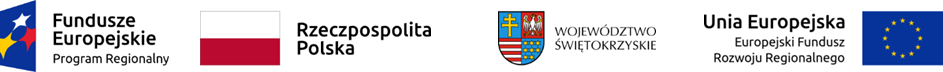 Gmina Solec-Zdrój ul. 1 Maja 1028-131 Solec-ZdrójSPECYFIKACJA ISTOTNYCH WARUNKÓW ZAMÓWIENIAPrzebudowa budynku sali sportowej na salę widowiskową  w Solcu-ZdrojuNr sprawy RIG.701.6.2.2019  Zatwierdził: Solec-Zdrój, styczeń 2019Specyfikacja Istotnych Warunków Zamówienia zawiera: Tom I:	INSTRUKCJA DLA WYKONAWCÓWRozdział 1	Instrukcja dla Wykonawców, zwana  dalej: (IDW):Rozdział 2	Oferta wraz z FormularzamiRozdział 3	Formularze dotyczące spełniania przez Wykonawcę warunków udziału w postępowaniu/ wykazania braku podstaw do wykluczenia Wykonawcy z postępowania:Formularze, które należy złoży wraz z Ofertą:Formularz 3.1.	Oświadczenie Wykonawcy składane na podstawie art. 25a ust. 1 ustawy Pzp dotyczące braku podstaw do wykluczenia z postępowania; Formularz 3.2. Oświadczenie Wykonawcy składane na podstawie art. 25a ust. 1 ustawy Pzp dotyczące spełniania warunków udziału w postępowaniu; Załącznik nr 1 do formularza ofertyZałącznik nr 2 do formularza ofertyFormularz, który należy złożyć wraz z ofertą w przypadku korzystania z zasobów innego podmiotu na potwierdzenie spełniania warunków udziału w postepowaniu zgodnie z art. 22a ust. 2 ustawy Pzp Propozycja formularza:  Zobowiązanie innego podmiotu do oddania   do                                     dyspozycji Wykonawcy niezbędnych zasobówFormularz, który należy złożyć w terminie 3 dni od dnia zamieszczenia na stronie internetowej informacji, o których mowa w art. 86 ust. 5 uPzp, zgodnie z art. 24 ust. 11 ustawy Pzp Propozycja formularza:  Grupa kapitałowaFormularze, które należy złożyć na wezwanie Zamawiającego:		Formularz 3.3. Wykaz robót budowlanychFormularz 3.4. Wykaz dostawFormularz 3.5. Wykaz osób skierowanych przez Wykonawcę do realizacji                       zamówienia Tom II:	WZÓR UMOWYTom III:      	DOKUMENTACJA PROJEKTOWATom I INSTRUKCJA DLA WYKONAWCÓWRozdział 1Instrukcja dla Wykonawców (IDW)1.	ZAMAWIAJĄCYGmina Solec-Zdrój ul. 1 Maja 1028-131 Solec-Zdrój2. 	OZNACZENIE POSTĘPOWANIAPostępowanie, którego dotyczy niniejszy dokument oznaczone jest znakiem: RIG.701.6.2.2019Wykonawcy powinni we wszelkich kontaktach z Zamawiającym powoływać się 
na wyżej podane oznaczenie.3. 	TRYB POSTĘPOWANIA3.1. 	Postępowanie o udzielenie zamówienia prowadzone jest w trybie przetargu nieograniczonego na podstawie ustawy z dnia 29 stycznia 2004 roku Prawo zamówień publicznych (t.j. Dz. U. z 2018 r. poz. 1986 z późn. zm.) zwanej dalej „ustawą Pzp”.3.2. 	Zamawiający przewiduje działania zgodnie z postanowieniami art. 24aa ustawy Pzp.3.3      Przewiduje się unieważnienie postępowania o udzielenie zamówienia, w przypadku nieprzyznania środków pochodzących z budżetu Unii Europejskiej.4. 	ŹRÓDŁA FINANSOWANIAZamówienie jest częścią projektu  pn. „Poszerzenie oferty kulturalnej na terenie gminy Solec-Zdrój skierowanej do mieszkańców, turystów oraz kuracjuszy” współfinansowanego ze środków Unii Europejskiej w ramach działania 4.4. „Zachowanie dziedzictwa kulturowego i naturalnego” Regionalnego Programu Operacyjnego Województwa Świętokrzyskiego 2014-2020
5. 	PRZEDMIOT ZAMÓWIENIA5.1.	Przedmiotem zamówienia jest: wykonanie robót budowlanych w ramach zadania pn. „Przebudowa budynku sali sportowej na salę widowiskową  w Solcu-Zdroju”. 5.1.1  Zamówienie obejmuje m.in.:Rozbiórkę istniejącego dachu, przebudowę istniejącej posadzki, budowę widowni i sceny, rozbudowę strefy wejściowej poza istniejący obrys budynku, budowę nowych kondygnacji na potrzeby foyer z szatnią i toaletami oraz pomieszczeń technicznych, budowę łącznika z budynkiem hali sportowej.Zakres robót obejmuje ponadto budowę kotłowni C.O. i C.W.U. budowę instalacji gazowej, wodno-kanalizacyjnej, wentylacji mechanicznej, klimatyzacji, instalacji elektrycznych i niskoprądowych, oraz wykonanie przyłączy: wodociągowego, kanalizacji sanitarnej i deszczowej. Zamówienie obejmuje aranżację pomieszczeń wraz z montażem elementów systemu akustyki oraz zagospodarowanie terenu wraz z budową wiaty na odpady , dostawę wyposażenia budynku do którego zaliczają się m.in. meble. W ramach robót budowlanych wykonane zostaną systemy  elektroakustyki wraz z systemem inspicjenta, kinotechniki, oświetlenia sceny i mechaniki sceny.Zestawienie powierzchni budynku:- powierzchnia zabudowy istniejącej 333.11 m2- powierzchnia zabudowy dodatkowej (nowoprojektowanej) 124,25m2- powierzchnia zabudowy łącznie 457.36 m2- powierzchnia Sali widowni i sceny 205,37m2- powierzchnia I pietra 73,01 m2- powierzchnia II pietra 73.86 m2Kubatura budynku 4722,47m25.1.2 Wykonawca udziela Zamawiającemu okresu gwarancji na zrealizowany przedmiot umowy. Okres gwarancji na konstrukcję i dach wynosi 120 miesięcy, okres gwarancji na urządzenia systemu kinotechniki, elektroakustyki i oświetlenia sceny wynosi min 24 miesiące, a okres gwarancji na pozostałe roboty budowlane wynosi min. 36 miesięcy. Gwarancja nie obejmuje źródeł światła i materiałów eksploatacyjnych. Wydłużenie okresu gwarancji oceniane będzie w kryterium oceny ofert zgodnie z zapisami pkt 19 SIWZ.5.1.3 Oferowane i dostarczone urządzenia i ich elementy muszą być fabrycznie nowe, nieuszkodzone, wolne od wad, kompletne, zdatne do prawidłowej eksploatacji - zgodnie z zakresem funkcjonalnym i jego przeznaczeniem, nadto oznaczone znakiem CE, muszą posiadać odpowiednie atesty, deklaracje zgodności z obowiązującymi normami, certyfikaty bezpieczeństwa.5.1.4  Obowiązkiem Wykonawcy będzie przeszkolenie wskazanego przez Zamawiającego personelu w zakresie obsługi urządzeń systemu mechaniki scenicznej, oświetlenia scenicznego, nagłośnienia i kinotechniki.5.1.5  W celu potwierdzenia, że oferowane w ramach systemu elektroakustyki, kinotechniki i mechaniki sceny urządzenia posiadają określone parametry wykonawca ma załączyć do oferty Wykaz parametrów oferowanych urządzeń/materiałów sporządzony wg. wzoru w Załączniku nr 1 do formularza oferty (Wykaz urządzeń) oraz karty katalogowe oferowanych urządzeń/materiałów (gdzie dotyczy) z wyszczególnionymi minimalnymi wymaganiami podanymi w opisie przedmiotu zamówienia, wraz z określeniem producenta i typu urządzeń. Zamawiający żąda przedłożenia ww. dokumentów wraz z ofertą w związku z art. 24 aa ustawy w celu dokonania w pierwszej kolejności oceny oferty, w tym zgodności oferty z treścią SIWZ, a następnie zbadania, czy wykonawca, którego oferta została oceniona jako najkorzystniejsza nie podlega wykluczeniu i spełnia warunki udziału w postępowaniu.5.1.6  Oznaczenie przedmiotu zamówienia według kodu Wspólnego Słownika Zamówień CPV:45000000-7 roboty budowlane,45100000-8 przygotowanie terenu pod budowę45110000-1 roboty w zakresie burzenia i rozbiórki obiektów budowlanych, roboty ziemne45200000-9 roboty budowlane w zakresie wznoszenia kompletnych obiektów budowlanych lub ich części  oraz roboty w zakresie inżynierii lądowej wodnej45210000-2 roboty budowlane w zakresie budynków45260000-7 roboty w zakresie wykonywania pokryć i konstrukcji dachowych i inne podobne roboty specjalistyczne, 45300000-0 roboty instalacyjne w budynkach,45310000-3 roboty w zakresie instalacji elektrycznych, 45321000-3 izolacja cieplna,45330000-9 roboty instalacyjne wodnokanalizacyjne i sanitarne, 45331000-6 instalowanie urządzeń grzewczych, wentylacyjnych i klimatyzacyjnych,  45332000-3 roboty instalacyjne wodne i kanalizacyjne,45400000-1 roboty wykończeniowe w zakresie obiektów budowlanych, 45212300-9 - Roboty budowlane w zakresie budowy artystycznych i kulturalnych obiektów budowlanych32320000-2 - Sprzęt telewizyjny i audiowizualny32342400-6 - Sprzęt nagłaśniający38653400-1 - Ekrany projekcyjne48952000-6 - System nagłaśniający38652000-0 - Projektory filmowe31500000-1 - Urządzenia oświetleniowe i lampy elektryczne5.1.7. Szczegółowy opis i zakres rzeczowy przedmiotu zamówienia zawiera TOM III SIWZ   w tym m.in.: a/ dokumentacja projektowa, b/ specyfikacje techniczne wykonania i odbioru robót budowlanych.c/ przedmiar ze wskazaniem minimalnych parametrów i funkcji dla poszczególnych urządzeń i materiałów.Dokumenty wymienione w powyżej należy traktować, jako wzajemnie objaśniające, a w przypadku rozbieżności lub dwuznaczności, wyjaśnienia i uzupełnienia winny być wydane przez Zamawiającego, który udzieli Wykonawcy odpowiednich instrukcji.5.1.8.	Szczegółową charakterystykę urządzeń i wyrobów technologii sceny opisuje specyfikacja techniczna zawarta w projekcie, wskazując minimalne wymagania Zamawiającego dla poszczególnych urządzeń w przedmiarach, które muszą zostać spełnione, natomiast Wykonawca – wypełniając tabelę stanowiącą załącznik nr 1 do formularza ofertowego winien skonkretyzować oferowane produkty podając model i typ oferowanego urządzenia / produktu oraz nazwę producenta charakteryzując w sposób jednoznaczny oferowane produkty oraz dostarczyć ogólnodostępne dokumenty opisujące urządzenia/wyroby (np. karty katalogowe w jeżyku polskim lub angielskim) na potwierdzenie, że oferowane przez Wykonawcę urządzenia/wyroby spełniają wymagania określone przez Zamawiającego w SIWZ. W załączniku do formularza ofertowego w kolumnie Uwagi Zamawiający wskazał, dla których urządzeń, wyrobów, czy materiałów należy dostarczyć karty katalogowe.5.1.9. Jeżeli dokumentacja projektowa wskazywałaby w odniesieniu do niektórych urządzeń, wyrobów czy materiałów znaki towarowe lub pochodzenie Zamawiający, zgodnie z art. 29 ust. 3 ustawy PZP, dopuszcza oferowanie „produktów” równoważnych. Wszystkie „produkty” pochodzące od konkretnych producentów, określają minimalne parametry jakościowe i cechy użytkowe, jakim muszą odpowiadać urządzenia, wyroby i materiały, aby spełnić wymagania stawiane przez Zamawiającego i stanowią wzorzec jakościowy przedmiotu zamówienia.5.1.10. Poprzez zapis dot. minimalnych wymagań parametrów jakościowych Zamawiający rozumie wymagania towarów zawarte w ogólnie dostępnych źródłach, katalogach, stronach internetowych producentów. Operowanie przykładowymi nazwami producentów ma jedynie na celu doprecyzowanie poziomu oczekiwań Zamawiającego w stosunku do określonego rozwiązania. Zamawiający, przy opisie przedmiotu zamówienia, wskazując oznaczenie konkretnego producenta (dostawcy) lub konkretny produkt dopuszcza jednocześnie produkty równoważne o parametrach jakościowych i cechach użytkowych, co najmniej na poziomie parametrów wskazanego produktu, uznając każdy produkt o wskazanych parametrach lub lepszych. W takiej sytuacji zamawiający wymaga złożenia stosownych dokumentów, potwierdzających zgodność parametrów tych urządzeń lub wyrobów. Zamawiający zastrzega sobie prawo wystąpienia do autorów dokumentacji projektowej, którzy sporządzą odpowiednią opinię. Opinia ta będzie podstawą do podjęcia przez Zamawiającego decyzji o akceptacji „równoważników” lub odrzuceniu oferty z powodu ich „nierówno ważności”.5.1.11. W przypadku, gdy w dokumentacji projektowej pojawią się wskazania znaków towarowych, norm, patentów lub pochodzenia, należy rozumieć, zgodnie z przepisem art. 29 ust. 3 ustawy Pzp, że jest to uzasadnione specyfiką przedmiotu zamówienia i Zamawiający nie może opisać przedmiotu zamówienia za pomocą dostatecznie dokładnych określeń, a określenia te należy traktować jako przykładowe pod względem parametrów technicznych i funkcjonalnych. W takich okolicznościach Zamawiający dopuszcza możliwość składania w ofercie rozwiązań równoważnych, wskazując, iż minimalne wymagania, jakim mają odpowiadać rozwiązania równoważne, to wymagania nie gorsze od parametrów wskazanych w dokumentacji.5.1.12  Przedmiot zamówienia zwany jest dalej „przedmiotem zamówienia” lub „Robotami”.Specyfikacja Istotnych Warunków Zamówienia zwana jest dalej „SIWZ” 
lub „Specyfikacją”.5.1.13  Zamawiający nie dopuszcza składania ofert częściowych.5.1.14  Zamawiający nie dopuszcza składania ofert wariantowych.5.1.15  Realizacja zamówienia podlega prawu polskiemu, w tym w szczególności ustawie z dnia 7 lipca 1994 roku Prawo budowlane (t.j. Dz. U. z 2018 r. poz. 1202 z późn. zm.) ustawie z dnia 23 kwietnia 1964 r. Kodeks cywilny (t.j. Dz. U. z 2018 r. poz. 1025 z późn. zm.) i ustawie z dnia 29 stycznia 2004 r. Prawo zamówień publicznych (t.j. Dz. U. z 2018 r. poz. 1986 z późn. zm.).5.2. 	Zamawiający nie przewiduje możliwość udzielenia zamówień, o których mowa w art. 67 ust. 1 pkt 6 ustawy Pzp.5.3. 	Wymagania zatrudnienia przez Wykonawcę lub Podwykonawcę na podstawie umowy o pracę, o których mowa w art. 29 ust. 3a ustawy Pzp, osób wykonujących wskazane przez Zamawiającego czynności w zakresie realizacji zamówienia zostały określone w Tomie I i II SIWZ. Powyższe wymagania określają w szczególności:sposób dokumentowania zatrudnienia osób, o których mowa w art. 29 ust. 3a ustawy Pzp,uprawnienia Zamawiającego w zakresie kontroli spełniania przez Wykonawcę wymagań, o których mowa w art. 29 ust. 3a ustawy Pzp, oraz sankcje z tytułu niespełnienia tych wymagań,rodzaj czynności niezbędnych do realizacji zamówienia, których dotyczą wymagania zatrudnienia na podstawie umowy o pracę przez Wykonawcę lub podwykonawcę osób wykonujących czynności w trakcie realizacji zamówienia.5.4.	Podwykonawstwo:a) 	Zamawiający nie zastrzega obowiązku osobistego wykonania przez Wykonawcę kluczowych części zamówienia.  b) 	Wykonawca może powierzyć wykonanie części zamówienia podwykonawcy.c) 	Zamawiający żąda wskazania przez Wykonawcę części zamówienia, których wykonanie zamierza powierzyć podwykonawcom, i podania przez Wykonawcę firm podwykonawców, zgodnie z pkt 10.9 IDW.d) 	Pozostałe wymagania dotyczące podwykonawstwa zostały określone w Tomie II SIWZ.6. 	TERMIN REALIZACJI ROBÓT- termin rozpoczęcia robót – od dnia podpisania umowy - ostateczny termin przekazania Zamawiającemu ukończonego obiektu wraz z ostateczną decyzją o pozwoleniu na użytkowanie – 31.07.2020r.7. 	WARUNKI UDZIAŁU W POSTĘPOWANIU 7.1.	O udzielenie zamówienia mogą ubiegać się Wykonawcy, którzy nie podlegają wykluczeniu oraz spełniają określone przez Zamawiającego warunki udziału w postępowaniu.7.2.	O udzielenie zamówienia mogą ubiegać się Wykonawcy, którzy spełniają warunki dotyczące:1) 	kompetencji lub uprawnień do prowadzenia określonej działalności zawodowej, o ile wynika to z odrębnych przepisów:      Nie dotyczy          2)	sytuacji ekonomicznej i finansowej:Nie dotyczy 3)	zdolności technicznej lub zawodowej:a)	Wykonawcy:Wykonawca musi się wykazać doświadczeniem:-  w wykonaniu w okresie ostatnich 5 lat przed upływem terminu składania ofert, a jeżeli okres prowadzenia działalności jest krótszy - w tym okresie (definicja wykonania: protokół odbioru lub dokument równoważny) co najmniej 1 zadania polegającego na budowie, przebudowie lub rozbudowie  budynku użyteczności publicznej o wartości zadania nie mniejszej niż 1 500 000,00 zł brutto. - w wykonaniu w okresie ostatnich 3 lat przed upływem terminu składania ofert, a jeżeli okres prowadzenia działalności jest krótszy - w tym okresie (definicja wykonania: protokół odbioru lub dokument równoważny) co najmniej 1 zadania polegającego na dostawie wraz  z montażem w ramach jednego zadania elementów mechaniki górnej sceny, systemu oświetlenia estradowego oraz systemu elektroakustycznego w obiektach o charakterze widowiskowym tj. teatry, opery, sale koncertowe, filharmonie, sale wielofunkcyjne oraz sale kongresowe z funkcjami widowiskowymi i koncertowymi (wyklucza się audytoria/sale wykładowe) o wartości nie mniejszej niż 1 000 000,00 zł brutto.b) 	osób:Wykonawca musi wskazać osoby, które będą uczestniczyć w wykonywaniu zamówienia, legitymujące się kwalifikacjami zawodowymi i doświadczeniem odpowiednim do funkcji, jaka zostanie jej powierzona:Kierownik Budowy posiadający uprawnienia budowlane do kierowania robotami budowlanymi w specjalności konstrukcyjno-budowlanej bez ograniczeń, który w ciągu ostatnich 5 lat pełnił funkcje kierownika budowy lub inspektora nadzoru inwestorskiego na co najmniej  1 zadaniu od rozpoczęcia robót do wykonania zadania (definicja wykonania zadania: protokół odbioru lub równoważny dokument), o wartości zadania minimum 1 500 000,00 PLN brutto, w zakresie budowy, przebudowy lub rozbudowy budynku o użyteczności publicznej.  kierownika robót w zakresie sieci, instalacji i urządzeń cieplnych, wentylacyjnych, gazowych, wodociągowych i kanalizacyjnych, posiadającego uprawnienia budowlane do kierowania robotami budowlanymi w specjalności instalacyjnej w zakresie sieci, instalacji i urządzeń cieplnych, wentylacyjnych, gazowych, wodociągowych i kanalizacyjnych bez ograniczeń, który w ciągu ostatnich 5 pełnił funkcje kierownika budowy, kierownika robót  lub inspektora nadzoru inwestorskiego na co najmniej  1 zadaniu od rozpoczęcia robót do wykonania zadania (definicja wykonania zadania: protokół odbioru lub równoważny dokument), o wartości zadania minimum 1 500 000,00 PLN brutto w zakresie budowy, przebudowy lub rozbudowy budynku o użyteczności publicznej.kierownika robót w zakresie w zakresie sieci, instalacji i urządzeń elektrycznych i elektroenergetycznych bez ograniczeń, posiadającego uprawnienia budowlane do kierowania robotami budowlanymi w specjalności instalacyjnej w zakresie sieci, instalacji i urządzeń elektrycznych i elektroenergetycznych bez ograniczeń, który w ciągu ostatnich 5 pełnił funkcje kierownika budowy, kierownika robót  lub inspektora nadzoru inwestorskiego na co najmniej  1 zadaniu od rozpoczęcia robót do wykonania zadania (definicja wykonania zadania: protokół odbioru lub równoważny dokument), o wartości zadania minimum 1 500 000,00 PLN brutto w zakresie budowy, przebudowy lub rozbudowy budynku o użyteczności publicznej.1 specjalistę w zakresie elektroakustyki - osoba o specjalności akustyka lub inżynier dźwięku, posiadająca doświadczenie zawodowe w pełnieniu funkcji kierownika robót elektroakustycznych przy realizacji co najmniej jednego zamówienia polegającego na dostawie wraz z montażem instalacji systemów elektroakustycznych w ogólnodostępnych obiektach kulturalnych opisanych w dziale 12 grupie 126 klasy 1261 według Polskiej Klasyfikacji Obiektów Budowlanych (kina, teatry, centra kultury, opery, filharmonie)-  1 specjalistę w zakresie akustyki wnętrz - osoba o specjalności akustyka lub wibroakustyka, posiadająca doświadczenie w pełnieniu funkcji kierownika robót akustycznych przy realizacji co najmniej jednego zamówienia polegającego na dostawie wraz z montażem i instalacji systemów adaptacji akustycznej pomieszczenia wraz elementami zmiennej akustyki pomieszczenia w ogólnodostępnych obiektach kulturalnych opisanych w dziale 12 grupie 126 klasy 1261 według Polskiej Klasyfikacji Obiektów Budowlanych (kina, teatry, centra kultury, opery, filharmonie)-  1 specjalistę w zakresie mechaniki scenicznej - osoba o specjalności mechanika, posiadająca doświadczenie zawodowe w wykonywaniu funkcji inżyniera mechanika (mechanika urządzeń scenicznych) nadzorującego prace mechaniczne przy realizacji co najmniej jednego zamówienia polegającego na dostawie wraz z montażem technologii mechaniki sceny w ogólnodostępnych obiektach kulturalnych opisanych w dziale 12 grupie 126 klasy 1261 według Polskiej Klasyfikacji Obiektów Budowlanych (kina, teatry, centra kultury, opery, filharmonie).Osoby wskazane na stanowisko kierownika budowy lub kierownika robót powinny posiadać odpowiednie uprawnienia budowlane zgodnie z ustawą z dnia 7 lipca 1994 r. Prawo budowlane (tj. Dz. U. z 2018 r., poz. 1202 z późniejszymi zmianami), rozporządzeniem Ministra Infrastruktury i Rozwoju z dnia 11 września 2014 r. w sprawie samodzielnych funkcji technicznych w budownictwie (Dz. U. 2014 r., poz. 1278) oraz ustawą z dnia 9 maja 2014 r. o ułatwieniu dostępu do wykonywania niektórych zawodów regulowanych (Dz. U. z 2014 r., poz. 768), albo odpowiadające im ważne uprawnienia budowlane, które zostały wydane na podstawie wcześniej obowiązujących przepisów.Zamawiający, określając wymogi dla osoby w zakresie posiadanych uprawnień budowlanych, dopuszcza odpowiadające im uprawnienia budowlane wydane obywatelom państw Europejskiego Obszaru Gospodarczego oraz Konfederacji Szwajcarskiej, z zastrzeżeniem art. 12a oraz innych przepisów Prawa budowlanego, ustawy z dnia 22 grudnia 2015 r. o zasadach uznawania kwalifikacji zawodowych nabytych w państwach członkowskich Unii Europejskiej ( t.j.Dz. U z 2018 r., poz. 2272).Zamawiający wyraża zgodę na łączenie funkcji pod warunkiem spełnienie wymagań określonych w SIWZ.Wartości podane w dokumentach potwierdzających spełniania warunku w walutach innych niż wskazane przez Zamawiającego Wykonawca przeliczy wg średniego kursu NBP na dzień publikacji ogłoszenia o zamówieniu  w Biuletynie Zamówień Publicznych.7.3.	Zamawiający może, na każdym etapie postępowania, uznać, że Wykonawca nie posiada wymaganych zdolności, jeżeli zaangażowanie zasobów technicznych lub zawodowych Wykonawcy w inne przedsięwzięcia gospodarcze Wykonawcy może mieć negatywny wpływ na realizację zamówienia.8. 	PRZESŁANKI WYKLUCZENIA WYKONAWCÓW8.1.	Z postępowania o udzielenie zamówienia wyklucza się Wykonawcę, w stosunku, do którego zachodzi którakolwiek z okoliczności, o których mowa w art. 24 ust. 1 pkt 12 – 23 ustawy Pzp.8.2.	Dodatkowo Zamawiający wykluczy Wykonawcę:1)	w stosunku do którego otwarto likwidację, w zatwierdzonym przez sąd układzie w postępowaniu restrukturyzacyjnym jest przewidziane zaspokojenie wierzycieli przez likwidację jego majątku lub sąd zarządził likwidację jego majątku w trybie art. 332 ust. 1 ustawy z dnia 15 maja 2015 r. – Prawo restrukturyzacyjne (t.j.Dz. U. z 2017 r. poz 1508 ze zmianami) lub którego upadłość ogłoszono, z wyjątkiem Wykonawcy, który po ogłoszeniu upadłości zawarł układ zatwierdzony prawomocnym postanowieniem sądu, jeżeli układ nie przewiduje zaspokojenia wierzycieli przez likwidację majątku upadłego, chyba że sąd zarządził likwidację jego majątku w trybie art. 366 ust. 1 ustawy z dnia 28 lutego 2003 r. – Prawo upadłościowe ( t.j.Dz. U. Z  2017 poz 2344 z późniejszymi zmianami);8.3.	Wykluczenie Wykonawcy następuje zgodnie z art. 24 ust. 7 ustawy Pzp.8.4.	Wykonawca, który podlega wykluczeniu na podstawie art. 24 ust. 1 pkt 13 i 14 oraz 16–20 ustawy Pzp lub na podstawie okoliczności wymienionych w  pkt 8.2. IDW, może przedstawić dowody na to, że podjęte przez niego środki są wystarczające do wykazania jego rzetelności, w szczególności udowodnić naprawienie szkody wyrządzonej przestępstwem lub przestępstwem skarbowym, zadośćuczynienie pieniężne za doznaną krzywdę lub naprawienie szkody, wyczerpujące wyjaśnienie stanu faktycznego oraz współpracę z organami ścigania oraz podjęcie konkretnych środków technicznych, organizacyjnych i kadrowych, które są odpowiednie dla zapobiegania dalszym przestępstwom lub przestępstwom skarbowym lub nieprawidłowemu postępowaniu Wykonawcy. Regulacji, o której mowa w zdaniu pierwszym nie stosuje się, jeżeli wobec Wykonawcy, będącego podmiotem zbiorowym, orzeczono prawomocnym wyrokiem sądu zakaz ubiegania się o udzielenie zamówienia oraz nie upłynął określony w tym wyroku okres obowiązywania tego zakazu.8.5.	Wykonawca nie podlega wykluczeniu, jeżeli Zamawiający, uwzględniając wagę i szczególne okoliczności czynu Wykonawcy, uzna za wystarczające dowody przedstawione na podstawie pkt. 8.4 IDW.8.6.	Zamawiający może wykluczyć Wykonawcę na każdym etapie postępowania o udzielenie zamówienia.9. 	OŚWIADCZENIA I DOKUMENTY, JAKIE ZOBOWIĄZANI SĄ DOSTARCZYĆ WYKONAWCY W CELU WYKAZANIA BRAKU PODSTAW WYKLUCZENIA ORAZ POTWIERDZENIA SPEŁNIANIA WARUNKÓW UDZIAŁU W POSTĘPOWANIU9.1.	Do oferty Wykonawca zobowiązany jest dołączyć aktualne na dzień składania ofert oświadczenie stanowiące wstępne potwierdzenie, że Wykonawca:a)	nie podlega wykluczeniu;b)	spełnia warunki udziału w postępowaniu.9.2.	Oświadczenie, o którym mowa w pkt 9.1. IDW Wykonawca zobowiązany jest złożyć w formie pisemnej wraz z Ofertą. Propozycje treści oświadczeń zostały zamieszczone w Rozdziale 3, Tomu I. niniejszej SIWZ (Formularz 3.1 i 3.2).9.3.	Wykonawca, w terminie 3 dni od dnia zamieszczenia na stronie internetowej informacji, o której mowa w art. 86 ust. 5 ustawy Pzp, przekazuje zamawiającemu oświadczenie o przynależności lub braku przynależności do tej samej grupy kapitałowej, o której mowa w art. 24 ust. 1 pkt 23 ustawy Pzp. Wraz ze złożeniem oświadczenia, Wykonawca może przedstawić dowody, że powiązania z innym Wykonawcą nie prowadzą do zakłócenia konkurencji w postępowaniu o udzielenie zamówienia. Propozycja treści oświadczenia została zamieszczona w  Rozdziale 3, Tomu I. niniejszej SIWZ. 9.4.	Zamawiający przed udzieleniem zamówienia, wezwie Wykonawcę, którego oferta została oceniona najwyżej, do złożenia w wyznaczonym, nie krótszym niż 5 dni, terminie aktualnych na dzień złożenia oświadczeń lub dokumentów, potwierdzających okoliczności, o których mowa w art. 25 ust. 1 ustawy Pzp.9.5.	Jeżeli jest to niezbędne do zapewnienia odpowiedniego przebiegu postępowania o udzielenie zamówienia, Zamawiający może na każdym etapie postępowania wezwać Wykonawców do złożenia wszystkich lub niektórych oświadczeń lub dokumentów potwierdzających, że nie podlegają wykluczeniu oraz spełniają warunki udziału w postępowaniu, a jeżeli zachodzą uzasadnione podstawy do uznania, że złożone uprzednio oświadczenia lub dokumenty nie są już aktualne, do złożenia aktualnych oświadczeń lub dokumentów.9.6.	Zamawiający, zgodnie z art. 24 aa ustawy Pzp, przewiduje możliwość w pierwszej kolejności dokonania oceny ofert, a następnie zbadania czy Wykonawca, którego oferta została oceniona jako najkorzystniejsza nie podlega wykluczeniu oraz spełnia warunki udziału w postępowaniu.9.7.	Na wezwanie Zamawiającego Wykonawca zobowiązany jest do złożenia następujących oświadczeń lub dokumentów:1)	W celu potwierdzenia spełniania przez Wykonawcę warunków udziału 
w postępowaniu:a) wykazu robót budowlanych wykonanych nie wcześniej niż w okresie ostatnich 5 lat przed upływem terminu składania ofert, a jeżeli okres prowadzenia działalności jest krótszy – w tym okresie, wraz z podaniem ich rodzaju, wartości, daty, miejsca wykonania i podmiotów, na rzecz których roboty te zostały wykonane, z załączeniem dowodów określających czy te roboty budowlane zostały wykonane należycie, w szczególności informacji o tym czy roboty zostały wykonane zgodnie z przepisami prawa budowlanego i prawidłowo ukończone, przy czym dowodami, o których mowa, są referencje bądź inne dokumenty wystawione przez podmiot na rzecz którego roboty budowlane były wykonywane, a jeżeli z uzasadnionej przyczyny o obiektywnym charakterze wykonawca nie jest w stanie uzyskać tych dokumentów – inne dokumenty.b) wykazu dostaw wykonanych, w okresie ostatnich 3 lat przed upływem terminu składania ofert, a jeżeli okres prowadzenia działalności jest krótszy - w tym okresie, wraz z podaniem ich wartości, przedmiotu, dat wykonania i podmiotów, na rzecz których dostawy zostały wykonane, oraz załączeniem dowodów określających czy te dostawy zostały wykonane należycie, przy czym dowodami, o których mowa, są referencje bądź inne dokumenty wystawione przez podmiot, na rzecz którego dostawy zostały wykonane, a jeżeli z uzasadnionej przyczyny o obiektywnym charakterze Wykonawca nie jest w stanie uzyskać tych dokumentów - oświadczenie Wykonawcy; c) wykazu osób, skierowanych przez Wykonawcę do realizacji zamówienia publicznego, w szczególności odpowiedzialnych za kierowanie robotami budowlanymi, wraz z informacjami na temat ich kwalifikacji zawodowych, uprawnień, doświadczenia i wykształcenia niezbędnych do wykonania zamówienia publicznego, a także zakresu wykonywanych przez nie czynności oraz informacją o podstawie do dysponowania tymi osobami. 2)	W celu potwierdzenia braku podstaw do wykluczenia Wykonawcy z udziału 
w postępowaniu:a) odpisu z właściwego rejestru lub z centralnej ewidencji i informacji o działalności gospodarczej, jeżeli odrębne przepisy wymagają wpisu do rejestru lub ewidencji, w celu potwierdzenia braku podstaw wykluczenia na podstawie art. 24 ust. 5 pkt 1 ustawy; b) oświadczenia Wykonawcy o przynależności albo braku przynależności do tej samej grupy kapitałowej; w przypadku przynależności do tej samej grupy kapitałowej Wykonawca może złożyć wraz z oświadczeniem dokumenty bądź informacje potwierdzające, że powiązania z innym Wykonawcą nie prowadzą do zakłócenia konkurencji w postępowaniu.9.8. 	Jeżeli wykazy, oświadczenia lub inne złożone przez Wykonawcę dokumenty, o których mowa w pkt 9.7.1) IDW budzą wątpliwości Zamawiającego, może on zwrócić się bezpośrednio do właściwego podmiotu, na rzecz którego roboty budowlane lub dostawy, były wykonane, a w przypadku świadczeń okresowych lub ciągłych są wykonywane, o dodatkowe informacje lub dokumenty w tym zakresie.9.9.	Jeżeli Wykonawca ma siedzibę lub miejsce zamieszkania poza terytorium Rzeczypospolitej Polskiej, zamiast dokumentów, o których mowa w pkt 9.7.2): - lit. a) IDW - składa dokument lub dokumenty wystawione w kraju, w którym Wykonawca ma siedzibę lub miejsce zamieszkania, potwierdzające odpowiednio, że nie otwarto jego likwidacji ani nie ogłoszono upadłości. 9.10. 	Dokument, o którym mowa 9.9. lit. a) IDW, powinien być wystawiony nie wcześniej niż 6 miesięcy przed upływem terminu składania ofert. 9.11. 	Jeżeli w kraju, w którym Wykonawca ma siedzibę lub miejsce zamieszkania lub miejsce zamieszkania ma osoba, której dokument dotyczy, nie wydaje się dokumentów, o których mowa w 9.9 IDW, zastępuje się je dokumentem zawierającym odpowiednio oświadczenie Wykonawcy, ze wskazaniem osoby albo osób uprawnionych do jego reprezentacji, lub oświadczenie osoby, której dokument miał dotyczyć, złożone przed notariuszem lub przed organem sądowym, administracyjnym albo organem samorządu zawodowego lub gospodarczego właściwym ze względu na siedzibę lub miejsce zamieszkania Wykonawcy lub miejsce zamieszkania tej osoby. Zapis pkt 9.10 IDW stosuje się odpowiednio. 9.12.  W przypadku wątpliwości co do treści dokumentu złożonego przez Wykonawcę, Zamawiający może zwrócić się do właściwych organów odpowiednio kraju, w którym Wykonawca ma siedzibę lub miejsce zamieszkania lub miejsce zamieszkania ma osoba, której dokument dotyczy, o udzielenie niezbędnych informacji dotyczących tego dokumentu.9.13.	Wykonawca nie jest obowiązany do złożenia oświadczeń lub dokumentów potwierdzających okoliczności, o których mowa w art. 25 ust. 1 pkt 1 i 3 ustawy Pzp, jeżeli Zamawiający posiada oświadczenia lub dokumenty dotyczące tego Wykonawcy lub może je uzyskać za pomocą bezpłatnych i ogólnodostępnych baz danych, w szczególności rejestrów publicznych w rozumieniu ustawy z dnia 17 lutego 2005 r. o informatyzacji działalności podmiotów realizujących zadania publiczne (t.j.Dz. U. Z 2017 poz.570 z późniejszymi zmianami).10. 	INFORMACJA DLA WYKONAWCÓW POLEGAJĄCYCH NA ZASOBACH INNYCH PODMIOTÓW, NA ZASADACH OKREŚLONYCH W ART. 22A USTAWY PZP ORAZ ZAMIERZAJĄCYCH POWIERZYĆ WYKONANIE CZĘŚCI ZAMÓWIENIA PODWYKONAWCOM10.1.	Wykonawca  może w celu potwierdzenia spełniania warunków udziału w postępowaniu, w stosownych sytuacjach oraz w odniesieniu do zamówienia, lub jego części, polegać na zdolnościach technicznych lub zawodowych innych podmiotów, niezależnie od charakteru prawnego łączących go z nim stosunków prawnych.10.2.	Wykonawca, który polega na zdolnościach lub sytuacji innych podmiotów, musi udowodnić Zamawiającemu, że realizując zamówienie, będzie dysponował niezbędnymi zasobami tych podmiotów, w szczególności przedstawiając wraz z ofertą zobowiązanie tych podmiotów do oddania mu do dyspozycji niezbędnych zasobów na potrzeby realizacji zamówienia.10.3.	Zamawiający oceni, czy udostępniane Wykonawcy przez inne podmioty zdolności techniczne lub zawodowe, pozwalają na wykazanie przez Wykonawcę spełniania warunków udziału w postępowaniu oraz zbada, czy nie zachodzą wobec tego podmiotu podstawy wykluczenia, o których mowa w art. 24 ust. 1 pkt 13–22 ustawy Pzp oraz, o których mowa w pkt 8.2. IDW  10.4.	W odniesieniu do warunków dotyczących wykształcenia, kwalifikacji zawodowych lub doświadczenia, Wykonawcy mogą polegać na zdolnościach innych podmiotów, jeśli podmioty te zrealizują usługi, do realizacji których te zdolności są wymagane.10.5.	Jeżeli zdolności techniczne lub zawodowe, podmiotu, na którego zdolnościach polega Wykonawca, nie potwierdzają spełnienia przez Wykonawcę warunków udziału w postępowaniu lub zachodzą wobec tych podmiotów podstawy wykluczenia, Zamawiający zażąda, aby Wykonawca w terminie określonym przez Zamawiającego:a)	zastąpił ten podmiot innym podmiotem lub podmiotami lubb)	zobowiązał się do osobistego wykonania odpowiedniej części zamówienia, jeżeli wykaże zdolności techniczne lub zawodowe, o których mowa w pkt 10.1. IDW10.6.	Wykonawca, który powołuje się na zasoby innych podmiotów, w celu wykazania braku istnienia wobec nich podstaw wykluczenia oraz spełniania, w zakresie, w jakim powołuje się na ich zasoby, warunki udziału w postępowaniu zamieszcza informacje o tych podmiotach w oświadczeniu, o którym mowa w pkt 9.2. IDW.10.7. 	Na wezwanie Zamawiającego Wykonawca, który polega na zdolnościach lub sytuacji innych podmiotów na zasadach określonych w art. 22a ustawy Pzp, zobowiązany jest do przedstawienia w odniesieniu do tych podmiotów dokumentów wymienionych w pkt 9.7.2) a) IDW 10.8. W celu oceny, czy Wykonawca polegając na zdolnościach lub sytuacji innych podmiotów na zasadach określonych w art. 22a ustawy Pzp, będzie dysponował niezbędnymi zasobami w stopniu umożliwiającym należyte wykonanie zamówienia publicznego oraz oceny, czy stosunek łączący Wykonawcę z tymi podmiotami gwarantuje rzeczywisty dostęp do ich zasobów, Zamawiający może żądać dokumentów, które określają w szczególności:1)	zakres dostępnych Wykonawcy zasobów innego podmiotu;2)	sposób wykorzystania zasobów innego podmiotu, przez Wykonawcę, przy wykonywaniu zamówienia publicznego;3)	zakres i okres udziału innego podmiotu przy wykonywaniu zamówienia publicznego;4)	czy podmiot, na zdolnościach którego Wykonawca polega w odniesieniu do warunków udziału w postępowaniu dotyczących wykształcenia, kwalifikacji zawodowych lub doświadczenia, zrealizuje roboty budowlane lub usługi, których wskazane zdolności dotyczą. 10.9.	Wykonawca, który zamierza powierzyć wykonanie części zamówienia podwykonawcom, na etapie postępowania o udzielenie zamówienia publicznego jest zobowiązany wskazać w ofercie części zamówienia, których wykonanie zamierza powierzyć podwykonawcom.10.10.	Na żądanie Zamawiającego, wykonawca, który zamierza powierzyć wykonanie części zamówienia podwykonawcom, w celu wykazania braku istnienia wobec nich podstaw wykluczenia z udziału w postępowaniu składa oświadczenie, o którym mowa w pkt. 9.1.a). 11. 	INFORMACJA DLA WYKONAWCÓW WSPÓLNIE UBIEGAJĄCYCH SIĘ O UDZIELENIE ZAMÓWIENIA (SPÓŁKI CYWILNE/ KONSORCJA)11.1.	Wykonawcy mogą wspólnie ubiegać się o udzielenie zamówienia. W takim przypadku Wykonawcy ustanawiają pełnomocnika do reprezentowania ich w postępowaniu o udzielenie zamówienia albo reprezentowania w postępowaniu i zawarcia umowy w sprawie zamówienia publicznego.11.2.	W przypadku Wykonawców wspólnie ubiegających się o udzielenie zamówienia, żaden z nich nie może podlegać wykluczeniu z powodu niespełniania warunków, o których mowa w art. 24 ust. 1 ustawy Pzp, oraz o których mowa w pkt 8.2. IDW, natomiast spełnianie warunków udziału w postępowaniu Wykonawcy wykazują zgodnie z pkt 7.2. IDW.11.3.	W przypadku wspólnego ubiegania się o zamówienie przez Wykonawców, oświadczenie, o którym mowa w pkt. 9.2 IDW składa każdy z Wykonawców wspólnie ubiegających się o zamówienie. Dokumenty te potwierdzają spełnianie warunków udziału w postępowaniu oraz brak podstaw wykluczenia w zakresie, w którym każdy z Wykonawców wykazuje spełnianie warunków udziału w postępowaniu oraz brak podstaw wykluczenia.11.4.	W przypadku wspólnego ubiegania się o zamówienie przez Wykonawców  oświadczenie o przynależności lub braku przynależności do tej samej grupy kapitałowej, o którym mowa w pkt. 9.3. IDW składa każdy z Wykonawców.11.5. W przypadku wspólnego ubiegania się o zamówienie przez Wykonawców są  oni zobowiązani na wezwanie Zamawiającego złożyć dokumenty i oświadczenia o których mowa w pkt 9.7., przy czym:1) dokumenty i oświadczenia o których mowa w pkt 9.7.1) składa odpowiednio Wykonawca, który wykazuje spełnianie warunku, w zakresie i na zasadach opisanych w pkt 7.2 IDW.2) dokumenty i oświadczenia o których mowa w pkt 9.7.2 ) składa każdy z nich.12. 	SPOSÓB KOMUNIKACJI ORAZ WYMAGANIA FORMALNE DOTYCZĄCE SKŁADANYCH OŚWIADCZEŃ I DOKUMENTÓW12.1.	W postępowaniu komunikacja między Zamawiającym a Wykonawcami odbywa się za pośrednictwem operatora pocztowego w rozumieniu ustawy z dnia 23 listopada 2012 r. – Prawo pocztowe (t.j. Dz. U. z 2017 r. poz. 1481 z późn. zm.), osobiście, za pośrednictwem posłańca, faksu lub przy użyciu środków komunikacji elektronicznej w rozumieniu ustawy z dnia 18 lipca 2002 r. o świadczeniu usług drogą elektroniczną (t.j. Dz. U. z 2017 r. poz. 1219), z uwzględnieniem wymogów dotyczących formy, ustanowionych poniżej w pkt 12.3. – 12.6. IDW.Zamawiający wyznacza do kontaktowania się z Wykonawcami:- Piotr Kalita tel. 41 3776039 w. 13- Błażej Fortuna tel. 413776039 w. 19e-mail: inwestycje@solec-zdroj.pl12.2.	Jeżeli Zamawiający lub Wykonawca przekazują oświadczenia, wnioski, zawiadomienia oraz informacje za pośrednictwem faksu lub przy użyciu środków komunikacji elektronicznej w rozumieniu ustawy z dnia 18 lipca 2002 r. o świadczeniu usług drogą elektroniczną, każda ze stron na żądanie drugiej strony niezwłocznie potwierdza fakt ich otrzymania.12.3.	W postępowaniu oświadczenia składa się w formie pisemnej albo w postaci elektronicznej.12.4.	Ofertę składa się pod rygorem nieważności w formie pisemnej.12.5.	Oświadczenia, o których mowa w rozporządzeniu Ministra Rozwoju z dnia 26 lipca 2016 r. w sprawie rodzajów dokumentów, jakich może żądać zamawiający od Wykonawcy w postępowaniu o udzielenie zamówienia (Dz. U. poz. 1126), zwanym dalej „rozporządzeniem”, dotyczące Wykonawcy i innych podmiotów, na zdolnościach lub sytuacji których polega Wykonawca na zasadach określonych w art. 22a ustawy Pzp oraz dotyczące podwykonawców, należy złożyć w oryginale.12.6.  Zobowiązanie, o którym mowa w pkt 10.2. IDW należy złożyć w formie analogicznej jak w pkt 12.5. IDW, tj. w oryginale.   12.7.	Dokumenty, o których mowa w rozporządzeniu, inne niż oświadczenia, o których mowa powyżej w pkt 12.5 IDW, należy złożyć w oryginale lub kopii potwierdzonej za zgodność z oryginałem.Poświadczenia za zgodność z oryginałem dokonuje odpowiednio Wykonawca, podmiot, na którego zdolnościach lub sytuacji polega Wykonawca, Wykonawcy wspólnie ubiegający się o udzielenie zamówienia publicznego albo podwykonawca, w zakresie dokumentów, które każdego z nich dotyczą. Potwierdzenie za zgodność z oryginałem następuje w formie pisemnej lub w formie elektronicznej podpisane odpowiednio własnoręcznym podpisem albo kwalifikowanym podpisem elektronicznym. Poświadczenie za zgodność z oryginałem dokonywane w formie pisemnej powinno być sporządzone w sposób umożliwiający identyfikację podpisu (np. wraz z imienną pieczątką osoby poświadczającej kopię dokumentu za zgodność z oryginałem).12.8.	Za oryginał, o którym mowa powyżej w pkt 12.5. - 12.7. IDW, uważa się oświadczenie lub dokumenty złożone w formie pisemnej lub w formie elektronicznej podpisane odpowiednio własnoręcznym podpisem albo kwalifikowanym podpisem elektronicznym.12.9.	Zamawiający może żądać przedstawienia oryginału lub notarialnie poświadczonej kopii dokumentów, o których mowa w rozporządzeniu, innych niż oświadczeń, wyłącznie wtedy, gdy złożona kopia dokumentu jest nieczytelna lub budzi wątpliwości, co do jej prawdziwości.12.10.	Dokumenty sporządzone w języku obcym są składane wraz z tłumaczeniem na język polski.13.	UDZIELANIE WYJAŚNIEŃ TREŚCI SIWZ 13.1.	Wykonawca może zwrócić się do Zamawiającego o wyjaśnienie treści specyfikacji istotnych warunków zamówienia (SIWZ), kierując wniosek na adres: Gmina Solec-Zdrójul. 1 Maja 1028-131 Solec-Zdróje-mail: inwestycje@solec-zdroj.pl Zamawiający prosi o przekazywanie pytań również drogą elektroniczną (na adres wskazany w pkt. 13.1 IDW w formie edytowalnej, gdyż skróci to czas udzielania wyjaśnień.13.2.	Zamawiający jest obowiązany udzielić wyjaśnień niezwłocznie, jednak nie później niż na 2 dni przed upływem terminu składania ofert – pod warunkiem, że wniosek o wyjaśnienie treści SIWZ wpłynął do Zamawiającego nie później niż do końca dnia, w którym upływa połowa wyznaczonego terminu składania ofert.Jeżeli wniosek o wyjaśnienie treści specyfikacji istotnych warunków zamówienia wpłynął po upływie terminu składania wniosku, o którym mowa w pkt 13.2, lub dotyczy udzielonych wyjaśnień, Zamawiający może udzielić wyjaśnień albo pozostawić wniosek bez rozpoznania.Przedłużenie terminu składania ofert nie wpływa na bieg terminu składania wniosku, o którym mowa w pkt 13.2.13.5.	Treść zapytań wraz z wyjaśnieniami Zamawiający przekaże Wykonawcom, którym przekazał SIWZ, bez ujawniania źródła zapytania, a także zamieści na stronie internetowej.13.6.	W przypadku rozbieżności pomiędzy treścią niniejszej SIWZ a treścią udzielonych wyjaśnień lub zmian SIWZ, jako obowiązującą należy przyjąć treść pisma zawierającego późniejsze oświadczenie Zamawiającego.13.7.	W uzasadnionych przypadkach Zamawiający może przed upływem terminu składania ofert zmienić treść specyfikacji istotnych warunków zamówienia. Dokonaną zmianę SIWZ Zamawiający udostępni na stronie internetowej.13.8.	Jeżeli w wyniku zmiany treści SIWZ nieprowadzącej do zmiany treści ogłoszenia 
o zamówieniu będzie niezbędny dodatkowy czas na wprowadzenie zmian w ofertach, Zamawiający przedłuży termin składania ofert i poinformuje o tym Wykonawców, którym przekazano SIWZ oraz zamieści informację na stronie internetowej.13.9.	Jeżeli zmiana treści SIWZ, będzie prowadziła do zmiany treści ogłoszenia 
o zamówieniu, Zamawiający dokona zmiany treści ogłoszenia o zamówieniu w sposób przewidziany w art. 38 ust. 4a ustawy Pzp oraz jeżeli będzie to konieczne przedłuży termin składania ofert, zgodnie z art. 12a ustawy Pzp.Zamawiający nie zamierza zwoływać zebrania Wykonawców przed składaniem ofert. 14. 	OPIS SPOSOBU PRZYGOTOWANIA OFERT14.1.	Wykonawca może złożyć tylko jedną ofertę.14.2.	Zamawiający nie dopuszcza składania ofert częściowych, zgodnie z pkt 5 IDW.14.3.	Zamawiający nie dopuszcza składania ofert wariantowych, zgodnie z pkt 5 IDW.14.4.	Oferta musi być zabezpieczona wadium.14.5.	Ofertę stanowi wypełniony Formularz „Oferta” wraz z załącznikami  nr 1 i nr 2 do formularza oferty.14.6.	Wraz z ofertą powinny być złożone:1) 	Oświadczenia wymagane postanowieniami pkt 9.1 IDW;2) Oświadczenia dla podmiotów, na zdolnościach lub sytuacji których polega Wykonawca, wymagane postanowieniami pkt 10.6. IDW; 3)	Zobowiązania wymagane postanowieniami pkt 10.2. IDW, w przypadku gdy Wykonawca polega na zdolnościach innych podmiotów w celu potwierdzenia spełniania warunków udziału w postępowaniu 4) 	Pełnomocnictwo do reprezentowania wszystkich Wykonawców wspólnie ubiegających się o udzielenie zamówienia, ewentualnie umowa o współdziałaniu, z której będzie wynikać przedmiotowe pełnomocnictwo. Pełnomocnik może być ustanowiony do reprezentowania Wykonawców w postępowaniu albo do reprezentowania w postępowaniu i zawarcia umowy. Pełnomocnictwo winno być załączone w formie oryginału lub notarialnie poświadczonej kopii;5) 	Dokumenty, z których wynika prawo do podpisania oferty (oryginał lub kopia potwierdzona za zgodność z oryginałem przez notariusza) względnie do podpisania innych oświadczeń lub dokumentów składanych wraz z ofertą, chyba, że Zamawiający może je uzyskać w szczególności za pomocą bezpłatnych i ogólnodostępnych baz danych, w szczególności rejestrów publicznych w rozumieniu ustawy z dnia 17 lutego 2005 r. o informatyzacji działalności podmiotów realizujących zadania publiczne Dz.U. z 2014 poz. 1114 oraz z 2016 poz. 352), a Wykonawca wskazał to wraz ze złożeniem oferty. o ile prawo do ich podpisania nie wynika z  dokumentów złożonych wraz z ofertą;6) 	Oryginał gwarancji lub poręczenia, jeśli wadium wnoszone jest w innej formie niż pieniądz.14.7.	Oferta powinna być podpisana przez osobę upoważnioną do reprezentowania Wykonawcy, zgodnie z formą reprezentacji Wykonawcy określoną w rejestrze lub innym dokumencie, właściwym dla danej formy organizacyjnej Wykonawcy albo przez upełnomocnionego przedstawiciela Wykonawcy.14.8.	Oferta oraz pozostałe oświadczenia i dokumenty, dla których Zamawiający określił wzory w formie formularzy zamieszczonych w Rozdziale 2 i w Rozdziale 3 Tomu I SIWZ, powinny być sporządzone zgodnie z tymi wzorami, co do treści oraz opisu kolumn i wierszy14.9.	Oferta powinna być sporządzona w języku polskim, z zachowaniem formy pisemnej pod rygorem nieważności. Każdy dokument składający się na ofertę powinien być czytelny14.10.	Każda poprawka w treści oferty, a w szczególności każde przerobienie, przekreślenie, uzupełnienie, nadpisanie, etc. powinno być parafowane przez Wykonawcę, w przeciwnym razie nie będzie uwzględnione.14.11.	Strony oferty powinny być trwale ze sobą połączone i kolejno ponumerowane, z zastrzeżeniem sytuacji opisanej w pkt. 14.12. i 14.13. IDW. W treści oferty powinna być umieszczona informacja o liczbie stron.14.12.	Zamawiający informuje, iż zgodnie z art. 8 ust. 3 ustawy Pzp, nie ujawnia się informacji stanowiących tajemnicę przedsiębiorstwa, w rozumieniu przepisów 
o zwalczaniu nieuczciwej konkurencji, jeżeli Wykonawca, nie później niż w terminie składania ofert, w sposób niebudzący wątpliwości zastrzegł, że nie mogą być one udostępniane oraz wykazał, załączając stosowne wyjaśnienia, iż zastrzeżone informacje stanowią tajemnicę przedsiębiorstwa. Wykonawca nie może zastrzec informacji, o których mowa w art. 86 ust. 4 ustawy Pzp. Wszelkie informacje stanowiące tajemnicę przedsiębiorstwa w rozumieniu ustawy z dnia 16 kwietnia 1993 r. o zwalczaniu nieuczciwej konkurencji ( t.j. Dz. U. z 2018 r. poz. 419 ze zm.), które Wykonawca pragnie zastrzec jako tajemnicę przedsiębiorstwa, winny być załączone w osobnym opakowaniu, w sposób umożliwiający łatwe od niej odłączenie i opatrzone napisem: „Informacje stanowiące tajemnicę przedsiębiorstwa – nie udostępniać”, z zachowaniem kolejności numerowania stron oferty.14.13.	Ofertę wraz z oświadczeniami i dokumentami należy sporządzić i złożyć w  oryginale, oznaczonym „Oryginał”. Ofertę należy umieścić w zamkniętym opakowaniu, uniemożliwiającym odczytanie jego zawartości bez uszkodzenia tego opakowania. Opakowanie powinno być oznaczone nazwą (firmą) i adresem Wykonawcy, zaadresowane następująco:14.14.	Wymagania określone w pkt 14.11. - 14.13 IDW nie stanowią o treści oferty i ich niespełnienie nie będzie skutkować odrzuceniem oferty. Wszelkie negatywne konsekwencje mogące wyniknąć z niezachowania tych wymagań będą obciążały Wykonawcę.14.15.	Przed upływem terminu składania ofert, Wykonawca może wprowadzić zmiany do złożonej oferty lub wycofać ofertę. Oświadczenia o wprowadzonych zmianach lub wycofaniu oferty powinny być doręczone Zamawiającemu na piśmie pod rygorem nieważności przed upływem terminu składania ofert. Oświadczenia powinny być opakowane tak, jak oferta, a opakowanie powinno zawierać odpowiednio dodatkowe oznaczenie wyrazem: „ZMIANA” lub „WYCOFANIE”.15. 	OPIS SPOSOBU OBLICZENIA CENY OFERTY15.1. Wykonawca zobowiązany jest skalkulować cenę oferty na podstawie dokumentacji projektowej zamieszczonej w Tomie III niniejszej SIWZ oraz uwzględniając zapisy STWiOR. Zamawiający zaznacza, iż załączony do SIWZ przedmiar ma wyłącznie charakter pomocniczy i uzupełniający, a podstawą do obliczenia ryczałtowej ceny jest kompletna dokumentacja projektowa.15.2. Wykonawca zobowiązany jest sporządzić kosztorysy ofertowe na podstawie Przedmiarów robót zamieszczonych w Tomie III niniejszej SIWZ metodą kalkulacji uproszczonej (Wykonawca dostarcza sporządzony kosztorys przed podpisaniem umowy zgodnie z zapisem pkt. 20.3). Kosztorys oferty należy sporządzić ściśle według kolejności pozycji wyszczególnionych w przedmiar robót. 15.3.  Ceny jednostkowe należy podać z dokładnością do dwóch miejsc po przecinku.15.4. Wykonawca określi ceny jednostkowe dla wszystkich pozycji wymienionych w przedmiarze robót.15.5.  Wykonawca nie może samodzielnie wprowadzić zmian do przedmiaru robót.          Ewentualne błędy ujawnione w Przedmiarze robót, w Specyfikacjach Technicznych Wykonania i Odbioru Robót Wykonawca winien zgłosić Zamawiającemu w okresie przewidzianym na składanie zapytań.15.6.  Suma wartości pozycji kosztorysu ofertowego przeniesiona do Formularza oferty i powiększona o obowiązujący podatek VAT stanowi ostateczną cenę oferty.15.7.  Ceną oferty jest kwota podana przez Wykonawcę w Formularzu oferty sporządzonym według wzoru określonego w Rozdziale. 2  SIWZ Tom I (IDW). 15.8.  Cena oferty musi obejmować kompletne wykonanie przedmiotu zamówienia, w tym koszty wykonania robót i dostaw wyposażenia bezpośrednio wynikających z dokumentacji projektowej i STWiOR, jak również koszty robót nie ujętych w dokumentacji projektowej i STWiOR, a których wykonanie niezbędne jest dla prawidłowego wykonania przedmiotu umowy. Wykonawca kalkując cenę winien uwzględnić wszystkie koszty i składniki niezbędne do wykonania robót w wymaganej jakości, w wymaganym terminie włączając w to: koszty bezpośrednie, ogólne robót i prowadzenia działalności oraz wszelkie inne koszty, opłaty i należności związane z wykonywaniem robót, odpowiedzialnością materialną i zobowiązaniami Wykonawcy - m.in. roboty tymczasowe, prace towarzyszące, koszty robót przygotowawczych, koszty utrzymania placu budowy, koszty, wytyczenia i inwentaryzacji, koszty obsługi geodezyjnej, koszty wykonania inwentaryzacji geodezyjnej powykonawczej, koszty nadzoru archeologicznego, koszty zajęcia pasa drogowego oraz innych terenów niezbędnych do czasowego zajęcia celem przeprowadzenia inwestycji, wszelkie koszty administracyjne, koszty transportu, koszty wszelkich ubezpieczeń, koszty badań, ekspertyz i sprawdzeń wykonanych prac, rozruchu technologicznego, instruktażu stanowiskowego dla systemów: kinotechniki, elektroakustyki, oświetlenia scenicznego czy technologii sceny, uporządkowania placu budowy, inne koszty konieczne do poniesienia celem terminowej i prawidłowej realizacji zamówienia oraz podatek VAT.15.9. Jeżeli złożona zostanie Oferta, której wybór prowadzić będzie do powstania u Zamawiającego obowiązku podatkowego zgodnie z przepisami o podatku od towarów i usług, Zamawiający w celu oceny takiej oferty dolicza do przedstawionej w niej ceny podatek od towarów i usług, który miałby obowiązek rozliczyć zgodnie z tymi przepisami. Wykonawca, składając ofertę informuje Zamawiającego, czy wybór oferty będzie prowadzić do powstania u Zamawiającego obowiązku podatkowego, wskazując nazwę (rodzaj) towaru lub usługi, których dostawa lub świadczenie będzie prowadzić do jego powstania, oraz wskazując ich wartość bez kwoty podatku.15.10.	Tam, gdzie w opisie przedmiotu zamówienia, dokumentacji projektowej, Szczegółowych Specyfikacjach Technicznych oraz w Przedmiarze Robót zostało wskazane pochodzenie (marka, znak towarowy, producent, dostawca) materiałów lub normy, aprobaty, specyfikacje i systemy, Zamawiający dopuszcza oferowanie materiałów lub rozwiązań równoważnych pod warunkiem, że zagwarantują one realizację robót zgodnie ze Dokumentacją projektową oraz zapewnią uzyskanie parametrów technicznych nie gorszych od założonych w wyżej wymienionych dokumentach.16.	WYMAGANIA DOTYCZĄCE WADIUM16.1.	Wykonawca jest zobowiązany do wniesienia wadium w wysokości 70 000,00 PLN (słownie złotych: siedemdziesiąt tysięcy  00/100 zł).16.2.	Wadium musi być wniesione przed upływem terminu składania ofert w jednej lub kilku następujących formach, w zależności od wyboru Wykonawcy:a) 	pieniądzu, przelewem na rachunek bankowy:66851700070000000003900013 (w tytule przelewu należy wpisać: Wadium na zadnie pn. Przebudowa budynku sali sportowej na salę widowiskową  w Solcu-Zdroju.b) 	poręczeniach bankowych;c) 	poręczeniach pieniężnych spółdzielczych kas oszczędnościowo-kredytowych;d) 	gwarancjach bankowych;e) 	gwarancjach ubezpieczeniowych;f) 	poręczeniach udzielanych przez podmioty, o których mowa w art. 6b ust. 5 pkt 2 ustawy z dnia 9 listopada 2000 roku o utworzeniu Polskiej Agencji Rozwoju Przedsiębiorczości (t.j.Dz.U. z 2018 poz.110 z późniejszymi zmianami ).16.3.	Wadium wnoszone w formie poręczeń lub gwarancji powinno być złożone w oryginale i musi obejmować cały okres związania ofertą.Jako Beneficjenta wadium wnoszonego w formie poręczeń lub gwarancji należy wskazać – Gminę Solec-Zdrój.W przypadku wniesienia wadium w formie gwarancji lub poręczenia, koniecznym jest, aby gwarancja lub poręczenie obejmowały odpowiedzialność za wszystkie przypadki powodujące utratę wadium przez Wykonawcę, określone w art. 46 ust. 4a i 5 ustawy Pzp. Gwarancja lub poręczenie musi zawierać w swojej treści nieodwołalne, bezwarunkowe i płatne na pierwsze pisemne żądanie Zamawiającego zobowiązanie wystawcy dokumentu do zapłaty na rzecz Zamawiającego kwoty wadium. Wadium wniesione w formie gwarancji  (bankowej czy ubezpieczeniowej) musi mieć taką samą płynność jak wadium wniesione w pieniądzu – dochodzenie roszczenia z tytułu wadium wniesionego w tej formie nie może być utrudnione. Dlatego w treści gwarancji powinna znaleźć się klauzula stanowiąca, iż wszystkie spory odnośnie gwarancji będą rozstrzygane zgodnie z prawem polskim i poddane jurysdykcji sądów polskich, chyba, że wynika to z przepisów prawa.16.4.	Wadium wniesione w pieniądzu przelewem na rachunek bankowy musi wpłynąć na wskazany w pkt. 16.2.a) IDW rachunek bankowy Zamawiającego, najpóźniej przed upływem terminu składania ofert.Ze względu na ryzyko związane z czasem trwania okresu rozliczeń międzybankowych Zamawiający zaleca dokonanie przelewu ze stosownym wyprzedzeniem.16.5.	Zamawiający dokona zwrotu wadium na zasadach określonych w art. 46 ust. 1-4 ustawy Pzp.16.6.	Zgodnie z art. 46 ust. 4a i 5 ustawy Pzp Zamawiający zatrzyma wadium wraz z odsetkami, w przypadku gdy:1) 	Wykonawca, którego oferta zostanie wybrana:a) 	odmówi podpisania umowy w sprawie zamówienia publicznego na warunkach określonych w ofercie;b) 	nie wniesie wymaganego zabezpieczenia należytego wykonania umowy;c) 	zawarcie umowy w sprawie zamówienia publicznego stanie się niemożliwe z przyczyn leżących po stronie Wykonawcy.2) 	Wykonawca w odpowiedzi na wezwanie, o którym mowa w art. 26 ust. 3 i 3a ustawy Pzp, z przyczyn leżących po jego stronie, nie złożył oświadczeń lub dokumentów potwierdzających okoliczności, o których mowa w art. 25 ust. 1 ustawy Pzp, oświadczenia, o którym mowa w art. 25a ust. 1 ustawy Pzp, pełnomocnictw lub nie wyraził zgody na poprawienie omyłki, o której mowa w art. 87 ust. 2 pkt 3 ustawy Pzp, co spowodowało brak możliwości wybrania oferty złożonej przez Wykonawcę jako najkorzystniejszej.17.	MIEJSCE ORAZ TERMIN SKŁADANIA I OTWARCIA OFERT17.1.	Oferty powinny być złożone w: Urzędzie Gminy Solec-Zdrój, Biuro Obsługi Interesanta na parterze budynku w terminie do 14.02.2019r., do godz. 12:0017.2.	Otwarcie ofert nastąpi w terminie 14.02.2019r. o godz. 12:10 w siedzibie wskazanej w ust. 1, na Sali konferencyjnej – II piętro.17.3.	Otwarcie ofert jest jawne.17.4.	Z zawartością ofert nie można zapoznać się przed upływem terminu do ich otwarcia.17.5.	Otwarcie ofert następuje bezpośrednio po upływie terminu do ich składania, z tym że dzień, w którym upływa termin składania ofert, jest dniem ich otwarcia.17.6. Bezpośrednio przed otwarciem ofert  Zamawiający poda kwotę, jaką zamierza  przeznaczyć na sfinansowanie zamówienia.17.7.	Podczas otwarcia ofert podaje się nazwy (firmy) oraz adresy Wykonawców, a także informacje dotyczące ceny, terminu wykonania zamówienia, okresu gwarancji i warunków płatności zawartych w ofertach.17.8.	Niezwłocznie po otwarciu ofert Zamawiający zamieści na stronie internetowej informacje dotyczące:1) 	kwoty, jaką zamierza przeznaczyć na sfinansowanie zamówienia; 2) 	firm oraz adresów Wykonawców, którzy złożyli oferty w terminie;       3) 	ceny, terminu wykonania zamówienia, okresu gwarancji i warunków płatności zawartych w ofertach.18.	TERMIN ZWIĄZANIA OFERTĄ18.1.	Termin związania ofertą wynosi 30 dni. Bieg terminu związania ofertą rozpoczyna się wraz z upływem terminu składania ofert.18.2.	Wykonawca samodzielnie lub na wniosek Zamawiającego może przedłużyć termin związania ofertą, z tym że Zamawiający może tylko raz, co najmniej na 3 dni przed upływem terminu związania ofertą, zwrócić się do Wykonawców o wyrażenie zgody na przedłużenie terminu, o którym mowa w ust. 1 o oznaczony okres, nie dłuższy jednak niż 60 dni.18.3.	Przedłużenie terminu związania ofertą jest dopuszczalne tylko z jednoczesnym przedłużeniem okresu ważności wadium albo, jeżeli nie jest to możliwie, z wniesieniem nowego wadium na przedłużony okres związania ofertą. Jeżeli przedłużenie terminu związania ofertą dokonywane jest po wyborze oferty najkorzystniejszej, obowiązek wniesienia nowego wadium lub jego przedłużenia dotyczy jedynie Wykonawcy, którego oferta została wybrana jako najkorzystniejsza.18.4.	W przypadku wniesienia odwołania po upływie terminu składania ofert bieg terminu związania ofertą ulegnie zawieszeniu do czasu ogłoszenia przez Krajową Izbę Odwoławczą orzeczenia.19.	KRYTERIA WYBORU I SPOSÓB OCENY OFERT ORAZ UDZIELENIE ZAMÓWIENIA19.1.	Przy dokonywaniu wyboru najkorzystniejszej oferty Zamawiający stosować będzie następujące kryteria oceny ofert:Cena  – 60%  =  60 pktDoświadczenie personelu wykonawcy – 10% = 10 pktOkres gwarancji dla robót – 20% = 20 pktOkres gwarancji urządzeń systemu kinotechniki, elektroakustyki i oświetlenia sceny - 10% = 10 pkt19.1.1.	Kryterium Cena:Kryterium Cena będzie rozpatrywane na podstawie ceny brutto za wykonanie przedmiotu zamówienia, podanej przez Wykonawcę na Formularzu Oferty. Zamawiający ofercie z najniższą ceną przyzna 60 punktów, a każdej następnej zostanie przyporządkowana liczba punktów proporcjonalnie mniejsza, według wzoru:19.1.2.	Kryterium Doświadczenie personelu wykonawcy będzie rozpatrywane na podstawie złożonego przez Wykonawcę wykazu osób skierowanych do realizacji zadania stanowiącego załącznik nr 2 do Formularza oferty. Znaczenia kryterium – 10 %. 	Wykonawca otrzyma dodatkowe punkty za skierowanie do realizacji zadania osób posiadających większe doświadczenie zawodowe, niż wymagane w warunkach udziału w postępowaniu opisane w pkt 7.2.3) lit. b) zdolność techniczna lub zawodowa – osób. Zamawiający przyzna następującą ilość punktów:a) doświadczenie kierownika budowy w specjalności konstrukcyjno-budowlanej1)	doświadczenie zawodowe spełniające warunek udziału w postępowaniu - wykonanie 1 zadania – 0 pkt2)	 doświadczenie zawodowe spełniające warunek udziału w postępowaniu - wykonanie co najmniej 2 zadań – 2 pktb) doświadczenie kierownika robót w zakresie w zakresie sieci, instalacji i urządzeń elektrycznych i elektroenergetycznych1)	doświadczenie zawodowe spełniające warunek udziału w postępowaniu - wykonanie 1 zadania – 0 pkt2)	 doświadczenie zawodowe spełniające warunek udziału w postępowaniu - wykonanie co najmniej 2 zadań – 2 pktc) doświadczenie zawodowe specjalisty w zakresie elektroakustyki1)	doświadczenie zawodowe spełniające warunek udziału w postpowaniu - wykonanie 1 zadania – 0 pkt2)	 doświadczenie zawodowe spełniające warunek udziału w postępowaniu - wykonanie co najmniej 2 zadań – 2 pktd) doświadczenie zawodowe specjalisty w zakresie akustyki wnętrz1)	doświadczenie zawodowe spełniające warunek udziału w postępowaniu - wykonanie 1 zadania – 0 pkt2)	 doświadczenie zawodowe spełniające warunek udziału w postpowaniu - wykonanie co najmniej 2 zadań – 2 pkte) doświadczenie zawodowe specjalisty w zakresie mechaniki scenicznej1)	doświadczenie zawodowe spełniające warunek udziału w postępowaniu - wykonanie 1 zadania – 0 pkt2)	 doświadczenie zawodowe spełniające warunek udziału w postępowaniu - wykonanie co najmniej 2 zadań – 2 pkt19.1.3.	Kryterium Okres gwarancji dla robót będzie rozpatrywane na podstawie udzielonego okresu gwarancji na roboty budowlano-montażowe (w tym stolarkę okienną i drzwiową), z wyłączeniem 120 miesięcznego okresu na dach i konstrukcję oraz z wyłączeniem  gwarancji urządzeń systemu kinotechniki, elektroakustyki i oświetlenia sceny, w złożonym na Formularzu Oferty oświadczeniu w pkt 3.3. Znaczenie kryterium – 20%.	Oferty z zadeklarowanym okresem gwarancji 36 miesięcy – 0 pkt	Oferty z zadeklarowanym okresem gwarancji 48 miesięcy – 10 pkt	Oferty z zadeklarowanym okresem gwarancji 60 miesięcy – 20 pktZaoferowanie przez Wykonawcę innej długości gwarancji niż 36, 48 lub 60 miesięcy spowoduje odrzucenie oferty. 19.1.4. 	Kryterium Okres gwarancji dla urządzeń systemu kinotechniki, elektroakustyki i oświetlenia sceny, w złożonym na Formularzu Oferty oświadczeniu w pkt 3.2. Znaczenie kryterium – 10%	Oferty z zadeklarowanym okresem gwarancji 24 miesiące – 0 pkt	Oferty z zadeklarowanym okresem gwarancji 36 miesięcy – 10 pktZaoferowanie przez Wykonawcę innej długości gwarancji niż 26 lub 36 miesięcy spowoduje odrzucenie oferty.19.2.	Za najkorzystniejszą zostanie uznana oferta Wykonawcy, który spełni wszystkie postawione w niniejszej SIWZ warunki oraz uzyska łącznie największą liczbę punktów (P) stanowiących sumę punktów przyznanych w ramach każdego z podanych kryteriów, wyliczoną zgodnie z poniższym wzorem:P = C + D + G +Gugdzie: 	 C 	- liczba punktów przyznana ofercie ocenianej w  kryterium Cena;D 	- liczba punktów przyznana ofercie ocenianej w kryterium Doświadczenie           Personelu wykonawcy;G 	- liczba punktów przyznana ofercie ocenianej w kryterium Okres gwarancji           dla robót.Gu	- liczba punktów przyznana ofercie ocenianej w kryterium Okres gwarancji            dla urządzeń systemu kinotechniki, elektroakustyki i oświetlenia sceny.19.3.	Zamawiający nie przewiduje aukcji elektronicznej.19.4.	Zamawiający poinformuje niezwłocznie wszystkich Wykonawców o:1) 	wyborze najkorzystniejszej oferty, podając nazwę albo imię i nazwisko, siedzibę albo miejsce zamieszkania i adres, jeżeli jest miejscem wykonywania działalności Wykonawcy, którego ofertę wybrano, oraz nazwy albo imiona i nazwiska, siedziby albo miejsca zamieszkania i adresy, jeżeli są miejscami wykonywania działalności Wykonawców, którzy złożyli oferty, a także punktację przyznaną ofertom w każdym kryterium oceny ofert i łączną punktację,2) 	Wykonawcach, którzy zostali wykluczeni,3) 	Wykonawcach, których oferty zostały odrzucone, powodach odrzucenia oferty, a w przypadkach, o których mowa w art. 89 ust. 4 i 5 ustawy Pzp, braku równoważności lub braku spełniania wymagań dotyczących wydajności lub funkcjonalności,4) 	unieważnieniu postępowania podając uzasadnienie faktyczne i prawne.19.5.	W przypadkach, o których mowa w art. 24 ust. 8 ustawy Pzp, informacja, o której mowa w pkt 19.4.2 IDW, zawiera wyjaśnienie powodów, dla których dowody przedstawione przez Wykonawcę, Zamawiający uznał za niewystarczające.19.6. 	Zamawiający udostępni informacje, o których mowa w pkt 19.4.1 IDW, na stronie internetowej.20.	INFORMACJE O FORMALNOŚCIACH, JAKICH NALEŻY DOPEŁNIĆ PO WYBORZE OFERTY W CELU ZAWARCIA UMOWY20.1.	W przypadku, gdy zostanie wybrana jako najkorzystniejsza oferta Wykonawców wspólnie ubiegających się o udzielenie zamówienia, Wykonawca przed podpisaniem umowy na wezwanie Zamawiającego przedłoży umowę regulującą współpracę Wykonawców, w której m.in. zostanie określony pełnomocnik uprawniony do kontaktów z Zamawiającym oraz do wystawiania dokumentów związanych z płatnościami.20.2.	Wykonawca zobowiązany jest do wniesienia zabezpieczenia należytego wykonania umowy na warunkach określonych w pkt 21.20.3   Wykonawca pod rygorem zatrzymania wadium zobowiązany jest najpóźniej w dniu podpisania umowy a) przedstawić Zmawiającemu kosztorysy ofertowe, na podstawie, których skalkulował cenę oferty, sporządzone na podstawie przedmiarów robót zamieszczonych w Tomie III SIWZ metodą kalkulacji uproszczonej,b) potwierdzone za zgodność z oryginałem kopie uprawnień budowlanych osoby pełniącej funkcję kierownika budowy i kierowników robót, oraz kopie aktualnych zaświadczenia o przynależności do izby inżynierów budownictwa w/w osób.21.	ZABEZPIECZENIE NALEŻYTEGO WYKONANIA UMOWY21.1.	Wykonawca, przed podpisaniem umowy, zobowiązany jest do wniesienia zabezpieczenia należytego wykonania umowy na kwotę stanowiącą 10% ceny brutto podanej w ofercie w jednej lub kilku następujących formach (do wyboru):1) pieniądzu, przelewem na wskazany przez Zamawiającego rachunek bankowy, 2) poręczeniach bankowych,3) poręczeniach pieniężnych spółdzielczych kas oszczędnościowo-kredytowych,4) gwarancjach bankowych, 5) gwarancjach ubezpieczeniowych,6) poręczeniach udzielanych przez podmioty, o których mowa w art. 6b ust. 5 pkt 2 ustawy z dnia 9 listopada 2000 r. o utworzeniu Polskiej Agencji Rozwoju Przedsiębiorczości (t.j.Dz. U. z 2018 poz.110 z późniejszymi zmianami).W przypadku wnoszenia zabezpieczenia należytego wykonania umowy w formie niepieniężnej jako Beneficjenta gwarancji należy wskazać: Gminę Solec-Zdrój21.2.	Zamawiający nie wyraża zgody na wniesienie zabezpieczenia w formach przewidzianych w art. 148 ust. 2 ustawy Pzp.21.3.	W przypadku wniesienia wadium w pieniądzu Wykonawca może wyrazić zgodę na zaliczenie kwoty wadium na poczet zabezpieczenia.21.4.	Dokument gwarancji (bankowej lub ubezpieczeniowej) musi reprezentować nieodwołalną i bezwarunkową gwarancję płatną na żądanie Zamawiającego21.5.	W przypadku wniesienia zabezpieczenia należytego wykonania umowy w formie innej niż w pieniądzu, przed podpisaniem umowy Wykonawca jest zobowiązany przedstawić do akceptacji Zamawiającemu treść dokumentu gwarancji (bankowej lub ubezpieczeniowej) lub poręczenia.21.6.	Zamawiający zwróci zabezpieczenie należytego wykonania umowy w terminie i na warunkach określonych w Tomie II SIWZ. 21.7. 	Jeżeli okres, na jaki ma zostać wniesione zabezpieczenie przekracza 5 lat, zabezpieczenie w pieniądzu wnosi się na cały ten okres, a zabezpieczenie w innej formie wnosi się na okres nie krótszy niż 5 lat, z jednoczesnym zobowiązaniem się Wykonawcy do przedłużenia zabezpieczenia lub wniesienia nowego zabezpieczenia na kolejne okresy.21.8.	W przypadku nieprzedłużenia lub niewniesienia nowego zabezpieczenia najpóźniej na 30 dni przed upływem terminu ważności dotychczasowego zabezpieczenia wniesionego w innej formie niż w pieniądzu, Zamawiający zmienia formę na zabezpieczenie w pieniądzu, poprzez wypłatę kwoty z dotychczasowego zabezpieczenia.21.9.	Wypłata, o której mowa w pkt. 21.8. IDW, następuje nie później niż w ostatnim dniu ważności dotychczasowego zabezpieczenia. 22. ISTOTNE DLA STRON POSTANOWIENIA/WARUNKI UMOWY22.1.  Wszystkie istotne postanowienia umowy, wraz z wysokością kar umownych z tytułu niewykonania, lub nienależytego wykonania umowy oraz ze szczegółowym zakresem obowiązków Wykonawcy związanych z realizacją przedmiotu zamówienia zawarte zostały we wzorze umowy określonym w Tomie II SIWZ.22.2. Zamawiający przewiduje możliwość dokonania istotnych zmian postanowień umowy w stosunku do treści oferty, na podstawie, której dokonano wyboru Wykonawcy.22.2.1. Zmiany mogą być inicjowane przez Zamawiającego lub przez Wykonawcę.22.3.  Zmiany mogą dotyczyć:22.3.1. Zmiany treści dokumentów, stanowiących integralną część umowy, zawierających zakres rzeczowy przedmiotu umowy, w zakresie niezbędnym do prawidłowego wykonania przedmiotu zamówienia, z uwagi na:- ujawnienie błędu w dokumentacji projektowej, STWiOR, - wystąpienia robót zamiennych niezbędnych do zakończenia realizacji zamówienia; - zmiany jakości lub innych parametrów charakterystycznych dla objętego proponowaną zmianą elementu robót budowlanych, - aktualizację rozwiązań projektowych z uwagi na postęp technologiczny; - zmiany wymiarów lub położenia części robót budowlanych, - zmiany ilości robót budowlanych w stosunku do dokumentacji projektowej, - rezygnacji z wykonania części robót budowlanych,- zmiany rozwiązań technicznych/technologicznych lub materiałowych ujętych w dokumentacji projektowej, spowodowanej koniecznością wprowadzenia modyfikacji dokumentacji projektowej podyktowanymi koniecznością racjonalizacji konkretnych rozwiązań zwiększających walory użytkowe obiektu, będącego przedmiotem umowy, o ile ta modyfikacja nie zmieni parametrów inwestycji.22.3.2. Zmiany wysokości wynagrodzenia z powodu konieczności wykonania robót zamiennych; rezygnacji z wykonania części zakresu umowy (w tym roboty zaniechane) oraz nie przewidzianego braku płynności finansowej Zamawiającego, 22.3.3 Zmiany terminu wykonania umowy w przypadku wystąpienia nieprzewidzianych okoliczności mających wpływ na zmianę czasu potrzebnego do realizacji zamówienia.Termin wykonania zamówienia może ulec przesunięciu o czas opóźnienia w realizacji robót wynikły wskutek:- siły wyższej,- okoliczności, których nie można przewidzieć, - zaistnienia warunków atmosferycznych odbiegających od typowych, dla danej pory roku - przyczyn zależnych od Zamawiającego, np. opóźnienie przekazania przez Zamawiającego terenu budowy – z winy Zamawiającego- wprowadzenia niezbędnych zmian w dokumentacji projektowej w celu prawidłowego wykonania prac, a uniemożliwiających dotrzymanie terminu umownego wykonania robót,- pojawienia się w obrębie prac wykopalisk archeologicznych, a także niewybuchów i niewypałów,- w wyniku kolizji z niezinwentaryzowanymi sieciami podziemnymi,- nie przewidzianego braku płynności finansowej Zamawiającego.- wystąpienia opóźnienia w wydawaniu decyzji, zezwoleń, uzgodnień, itp., do wydania których właściwe organy są zobowiązane na mocy przepisów prawa, jeżeli opóźnienie przekroczy okres, przewidziany w przepisach prawa, w którym ww. decyzje powinny zostać wydane oraz nie są następstwem okoliczności, za które Wykonawca ponosi odpowiedzialność,- wystąpienia braku możliwości wykonywania robót z powodu nie dopuszczania do ich wykonywania przez uprawniony organ lub nakazania ich wstrzymania przez uprawniony organ, z przyczyn niezależnych od Wykonawcy,22.3.4. Przez przypadek wystąpienia siły wyższej będzie się rozumieć w szczególności każde zdarzenie zewnętrzne, nieprzewidywalne, niezależne od stron niniejszej umowy, których zaistnienie lub skutki mogą wpłynąć na terminowe wykonanie przedmiotu umowy lub niewykonanie wynikających z niej zobowiązań.22.3.5. W razie zaistnienia zdarzeń, o których mowa w ust. 22.3.3, Wykonawca zobowiązuje się niezwłocznie zawiadomić Zamawiającego (a następnie potwierdzić pisemnie) o rozpoczęciu okresu występowania tych zdarzeń.22.3.6. W razie wystąpienia zdarzeń, o których mowa w ust. 22.3.3, data ustalona dla zakończenia robót będzie przesunięta o czas, w którym zdarzenia te uniemożliwiły kontynuację robót pod warunkiem, że  ma to bezpośredni wpływ na realizację przedmiotu umowy, o czym Strony zdecydują w  Protokole uzgodnień podpisanym przez przedstawiciela Wykonawcy oraz Inspektora Nadzoru i Zamawiającego.22.3.7. Zmiany stawki podatku VAT, (Zamawiający przewiduje możliwość zmiany wynagrodzenia o kwotę równą różnicy w kwocie podatku VAT),22.3.8. Wszelkie zmiany umowy na skutek wytycznych dotyczących realizacji projektu ze strony Instytucji udzielającej dofinansowania.22.3.9. Zmiany Podwykonawcy, gdy dotyczy podmiotu, na którego zasoby Wykonawca powoływał się, w celu wykazania spełniania warunków udziału w postępowaniu - pod warunkiem wykazania Zamawiającemu, iż proponowany inny Podwykonawca lub Wykonawca samodzielnie spełniają je w stopniu nie mniejszym niż wymagany w trakcie postępowania o udzielenie zamówienia, ocena spełniania warunków dokonana będzie przez Zamawiającego na moment składania ofert lub zgłoszenia zmiany przez Wykonawcę,22.3.10. Usunięcia rozbieżności lub niejasności w rozumieniu pojęć lub sformułowań użytych w Umowie, których nie będzie można usunąć w inny sposób, a zmiana treści Umowy będzie umożliwiać usunięcie rozbieżności lub niejasności i doprecyzowanie jej zapisów w celu jej jednoznacznej interpretacji.22.3.11. Wszelkie zmiany umowy, o ile konieczność ich wprowadzenia będzie wynikała ze zmian w obowiązujących przepisach prawa. 22.4.   Wszelkie zmiany treści umowy będą wprowadzane drogą aneksów i wymagają formy pisemnej oraz zgody obu stron pod rygorem nieważności takich zmian.23.	POUCZENIE O ŚRODKACH OCHRONY PRAWNEJ I INFORMACJA DOT. PRZETWARZANIA DANYCH OSOBOWYCH23.1.  Wykonawcy, a także innemu podmiotowi, jeżeli ma lub miał interes w uzyskaniu zamówienia oraz poniósł lub może ponieść szkodę w wyniku naruszenia przez Zamawiającego przepisów ustawy Pzp, przysługują środki ochrony prawnej określone w Dziale VI ustawy Pzp. Środki ochrony prawnej wobec ogłoszenia o zamówieniu oraz specyfikacji istotnych warunków zamówienia przysługują również organizacjom wpisanym na listę, o której mowa w art. 154 pkt 5 ustawy Pzp.23.2. 	Odwołanie przysługuje wyłącznie od niezgodnej z przepisami ustawy Pzp czynności Zamawiającego podjętej w postępowaniu o udzielenie zamówienia lub zaniechania czynności, do której Zamawiający jest zobowiązany na podstawie ustawy Pzp.23.3.	Odwołanie powinno wskazywać czynność lub zaniechanie czynności Zamawiającego, której zarzuca się niezgodność z przepisami ustawy Pzp, zawierać zwięzłe przedstawienie zarzutów, określać żądanie oraz wskazywać okoliczności faktyczne i prawne uzasadniające wniesienie odwołania.23.4.	Odwołanie wnosi się do Prezesa Izby w formie pisemnej lub w postaci elektronicznej, podpisane bezpiecznym podpisem elektronicznym weryfikowanym przy pomocy ważnego kwalifikowanego certyfikatu lub równoważnego środka, spełniającego wymagania dla tego rodzaju podpisu.Odwołujący przesyła kopię odwołania zamawiającemu przed upływem terminu do wniesienia odwołania w taki sposób, aby mógł on zapoznać się z jego treścią przed upływem tego terminu. Domniemywa się, iż Zamawiający mógł zapoznać się z treścią odwołania przed upływem terminu do jego wniesienia, jeżeli przesłanie jego kopii nastąpiło przed upływem terminu do jego wniesienia przy użyciu środków komunikacji elektronicznej.23.5.	Terminy wniesienia odwołania:23.5.1. Odwołanie wnosi się w terminie 5 dni od dnia przesłania informacji o czynności zamawiającego stanowiącej podstawę jego wniesienia, – jeżeli zostały przesłane w sposób określony w art. 180 ust. 5 ustawy Pzp zdanie drugie albo w terminie 10 dni, – jeżeli zostały przesłane w inny sposób.23.5.2.Odwołanie wobec treści ogłoszenia o zamówieniu, a także wobec postanowień specyfikacji istotnych warunków zamówienia, wnosi się w terminie 5 dni od dnia zamieszczenia ogłoszenia w Biuletynie Zamówień Publicznych lub zamieszczenia specyfikacji istotnych warunków zamówienia na stronie internetowej.23.5.3.Odwołanie wobec czynności innych niż określone w pkt. 22.5.1. i 22.5.2. IDW wnosi się w terminie 5 dni od dnia, w którym powzięto lub przy zachowaniu należytej staranności można było powziąć wiadomość o okolicznościach stanowiących podstawę jego wniesienia.23.5.4.Jeżeli Zamawiający nie przesłał Wykonawcy zawiadomienia o wyborze oferty najkorzystniejszej odwołanie wnosi się nie później niż w terminie:1)	15 dni od dnia zamieszczenia w Biuletynie Zamówień Publicznych ogłoszenia o udzieleniu zamówienia;2)	1 miesiąca od dnia zawarcia umowy, jeżeli Zamawiający nie opublikował 
w Biuletynie Zamówień Publicznych ogłoszenia o udzieleniu zamówienia.23.6.	Szczegółowe zasady postępowania po wniesieniu odwołania, określają stosowne przepisy Działu VI ustawy Pzp.23.7.	Na orzeczenie Krajowej Izby Odwoławczej, stronom oraz uczestnikom postępowania odwoławczego przysługuje skarga do sądu.23.8.	Skargę wnosi się do sądu okręgowego właściwego dla siedziby Zamawiającego, 
za pośrednictwem Prezesa Krajowej Izby Odwoławczej w terminie 7 dni od dnia doręczenia orzeczenia Krajowej Izby Odwoławczej, przesyłając jednocześnie jej odpis przeciwnikowi skargi. Złożenie skargi w placówce pocztowej operatora wyznaczonego w rozumieniu ustawy z dnia 23 listopada 2012 r. - Prawo pocztowe (t.j. Dz. U. z 2018 r. poz. 1986 z późn. zm.)  jest równoznaczne z jej wniesieniem.23.9  Informacja o przetwarzaniu danych osobowych - dotyczy wykonawcy będącego osobą fizyczną.Zgodnie z art. 13 ust. 1 i 2 Rozporządzenia Parlamentu Europejskiego i Rady (UE) 2016/679 z dnia 27 kwietnia 2016 r. w sprawie ochrony osób fizycznych w związku z przetwarzaniem danych osobowych i w sprawie swobodnego przepływu takich danych oraz uchylenia dyrektywy 95/46/WE (ogólne rozporządzenie o ochronie danych, dalej „Rozporządzenie Ogólne”) Zamawiający informuje, że:1. Administratorem Pani/Pana danych osobowych jest Wójt Gminy Solec-Zdrój, ul. 1 Maja 10, 28-131 Solec-Zdrój, tel. (041) 3776039, e-mail:ug@solec-zdroj.pl, 2. W sprawach związanych z przetwarzaniem danych osobowych, można kontaktować się z Inspektorem Ochrony Danych, za pośrednictwem adresu e-mail: marek.bialek@cbi24.pl.3. Pani/Pana dane osobowe przetwarzane będą na podstawie art. 6 ust. 1 lit. c Rozporządzenia Ogólnego w celu związanym z postępowaniem o udzielenie zamówienia publicznego.4. Podanie przez Panią/Pana danych osobowych jest wymogiem ustawowym określonym w przepisach ustawy z dnia 29 stycznia 2004 r. Prawo zamówień publicznych (t.j. Dz. U. z 2018 r. poz. 1986 z późn. zm., dalej jako „pzp”) związanym z udziałem w postępowaniu o udzielenie zamówienia publicznego. 5. Konsekwencje niepodania danych osobowych wynikają z ustawy pzp.6. Odbiorcami Pani/Pana danych osobowych będą osoby lub podmioty, którym udostępniona zostanie dokumentacja postępowania w oparciu o art. 8 oraz art. 96 ust. 3 pzp.7. Dane osobowe przekazane przez Wykonawcę w postępowaniu przetwarzane będą przez Zamawiającego przez okres trwania postępowania oraz w celach archiwizacyjnych, dane osobowe Wykonawcy, którego oferta została wybrana jako najkorzystniejsza – przez okres, który umowa będzie wykonywana, a także później tj. do czasu upływu terminu przedawnienia ewentualnych roszczeń wynikających z umowy oraz w celach archiwizacyjnych i kontrolnych przez 5 letni okres trwałości Projektu zgodnie z Umową o dofinansowanie projektu. Okresy te dotyczą również Wykonawców, którzy złożyli oferty  i  nie zostały one uznane, jako najkorzystniejsze (nie zawarto z tymi Wykonawcami umowy).8. Posiada Pani/Pan prawo do: dostępu do treści swoich danych, ich sprostowania, ograniczenia przetwarzania – w przypadkach i na warunkach określonych w Rozporządzeniu Ogólnym.9. Nie przysługuje Pani/Panu prawo do: usunięcia danych osobowych, prawo do przenoszenia danych osobowych oraz prawo sprzeciwu wobec przetwarzania danych osobowych, gdyż podstawa prawną przetwarzania Pani/Pana danych osobowych jest art. 6 ust. 1 lit. c Rozporządzenia Ogólnego.10. Ma Pani/Pan prawo wniesienia skargi do Prezesa Urzędu Ochrony Danych Osobowych w razie uznania, że przetwarzanie Pani/Pana danych osobowych narusza przepisy Rozporządzenia Ogólnego.Rozdział 2Formularz OfertowyGmina Solec-ZdrójUl. 1 Maja 1028-131 Solec-ZdrójNawiązując do ogłoszenia o zamówieniu w postępowaniu o udzielenie zamówienia publicznego prowadzonym w trybie przetargu nieograniczonego na zadanie pn.: „Przebudowa budynku sali sportowej na salę widowiskową  w Solcu-Zdroju”Nr ref: RIG.701.6.2.2019MY NIŻEJ PODPISANI _______________________________________________________________________ _______________________________________________________________________ działając w imieniu i na rzecz_______________________________________________________________________ _______________________________________________________________________  (nazwa (firma) dokładny adres Wykonawcy/Wykonawców)(w przypadku składania oferty przez podmioty występujące wspólnie podać nazwy(firmy) i dokładne adresy wszystkich wspólników spółki cywilnej lub członków konsorcjum)SKŁADAMY OFERTĘ na wykonanie przedmiotu zamówienia zgodnie ze Specyfikacją Istotnych Warunków Zamówienia (SIWZ).OŚWIADCZAMY, że zapoznaliśmy się ze Specyfikacją Istotnych Warunków Zamówienia oraz wyjaśnieniami i zmianami SIWZ przekazanymi przez Zamawiającego i uznajemy się za związanych określonymi w nich postanowieniami i zasadami postępowania.OFERUJEMY: WYKONANIE przedmiotu zamówienia za cenę brutto: ___________ zł (słownie złotych:_____________________________________ ).DEKLARUJEMY, udzielenie gwarancji dla urządzeń systemu kinotechniki, elektroakustyki i oświetlenia sceny na okres 24/36 miesięcy* od odbioru końcowego robót.DEKLARUJEMY, udzielenie gwarancji na roboty budowlano-montażowe (w tym stolarkę okienną i drzwiową), z wyłączeniem 120 miesięcznego okresu na dach i konstrukcję oraz z wyłączeniem  gwarancji urządzeń systemu kinotechniki, elektroakustyki i oświetlenia sceny na okres 36/48/60 miesięcy* od odbioru końcowego robót.INFORMUJEMY, że (właściwe zakreślić):wybór oferty nie  będzie prowadzić do powstania u Zamawiającego obowiązku podatkowego.wybór oferty będzie prowadzić do powstania u Zamawiającego obowiązku podatkowego w odniesieniu do następujących towarów/ usług (w zależności od przedmiotu zamówienia): ____________________________________________. Wartość towaru/ usług (w zależności od przedmiotu zamówienia) powodująca obowiązek podatkowy u Zamawiającego to ___________ zł netto **.ZAMIERZAMY powierzyć podwykonawcom wykonanie następujących części zamówienia:_____________________________________________________________________ZAMIERZAMY powierzyć wykonanie części zamówienia następującym podwykonawcom (o ile jest to wiadome, podać firmy podwykonawców)*._____________________________________________________________________ZOBOWIĄZUJEMY SIĘ do wykonania zamówienia w terminie określonym w Specyfikacji Istotnych Warunków Zamówienia.AKCEPTUJEMY warunki płatności określone przez Zamawiającego w Specyfikacji Istotnych Warunków Zamówienia.JESTEŚMY związani ofertą przez okres wskazany w Specyfikacji Istotnych Warunków Zamówienia. Na potwierdzenie powyższego wnieśliśmy wadium w wysokości _______________ PLN w formie __________________________________________	Wadium należy zwrócić przelewem na konto nr _______________________________(w przypadku wniesienia w formie pieniądza)OŚWIADCZAMY, iż informacje i dokumenty zawarte na stronach nr od ___ do ___ stanowią tajemnicę przedsiębiorstwa w rozumieniu przepisów o zwalczaniu nieuczciwej konkurencji, co wykazaliśmy w załączniku nr ___ do Oferty i zastrzegamy, że nie mogą być one udostępniane.OFERTĘ składamy na ______ stronach.ZAŁĄCZNIKAMI do oferty, stanowiącymi jej integralną część są:______________________________________________________________________________________________________________________________________________WRAZ Z OFERTĄ składamy następujące oświadczenia i dokumenty na ___ stronach:- __________________________________________________________________- __________________________________________________________________13. WSZELKĄ KORESPONDENCJĘ w sprawie przedmiotowego postępowania należy kierować na poniższy adres:Imię i nazwisko:__________________________________________________________ adres:_________________________________________________________________________________________________________________________________________tel. _____________ fax ________________ e-mail: _____________________________________ dnia __ __ 2019 roku____________________________________(podpis Wykonawcy/Pełnomocnika)* niepotrzebne skreślić* *pkt 4 dotyczy Wykonawców, których oferty będą generować obowiązek doliczania wartości podatku VAT do wartości netto oferty, tj. w przypadku:wewnątrzwspólnotowego nabycia towarów,mechanizmu odwróconego obciążenia, o którym mowa w art. 17 ust. 1 pkt 7 ustawy o podatku od towarów i usług,importu usług lub importu towarów, z którymi wiąże się obowiązek doliczenia przez zamawiającego przy porównywaniu cen ofertowych podatku VAT.Rozdział 3Formularze dotyczące spełniania przez Wykonawcę warunków udziału w postępowaniu/ wykazania braku podstaw do wykluczenia Wykonawcy z postępowania:Formularze, który należy złożyć wraz z ofertą:Formularz 3.1. Oświadczenie Wykonawcy składane na podstawie art. 25a ust. 1 ustawy Pzp dotyczące braku podstaw do wykluczenia z postępowania; Formularz 3.2. Oświadczenie Wykonawcy składane na podstawie art. 25a ust. 1 ustawy Pzp dotyczące spełniania warunków udziału w postępowaniu; Załącznik nr 1 do formularza ofertyZałącznik nr 2 do formularza ofertyFormularz, który należy złożyć wraz z ofertą w przypadku korzystania z zasobów innego podmiotu na potwierdzenie spełniania warunków udziału w postepowaniu zgodnie z art. 22a ust. 2 ustawy PzpPropozycja formularza:  Zobowiązanie innego podmiotu do oddania do dyspozycji Wykonawcy niezbędnych zasobówFormularz, który należy złożyć w terminie 3 dni od dnia zamieszczenia na stronie internetowej informacji, o których mowa w art. 86 ust. 5 Pzp, zgodnie z art. 24 ust. 11 ustawy Pzp Propozycja formularza:  Grupa kapitałowaFormularze, które należy złożyć na wezwanie Zamawiającego:Formularz 3.3. Wykaz robót budowlanychFormularz 3.4. Wykaz dostawFormularz 3.5. Wykaz osób skierowanych przez Wykonawcę do realizacji                       zamówienia  Formularz 3.1Zamawiający:Gmina Solec-ZdrójUl. 1 Maja 1028-131 Solec-ZdrójWykonawca:(pełna nazwa/firma, adres, w zależności od podmiotu: NIP/PESEL, KRS/CEiDG)reprezentowany przez:___________________________________________________________________(imię, nazwisko, stanowisko/podstawa do reprezentacji)Oświadczenie wykonawcy składane na podstawie art. 25a ust. 1 ustawy z dnia 29 stycznia 2004 r.  Prawo zamówień publicznych (dalej jako: ustawa Pzp), DOTYCZĄCE PRZESŁANEK WYKLUCZENIA Z POSTĘPOWANIANa potrzeby postępowania o udzielenie zamówienia publicznego pn.: Przebudowa budynku sali sportowej na salę widowiskową  w Solcu-Zdroju Nr ref: RIG.701.6.2.2019 oświadczam, co następuje:OŚWIADCZENIA DOTYCZĄCE WYKONAWCY:Oświadczam, że nie podlegam wykluczeniu z postępowania na podstawie art. 24 ust 1 pkt 12-23 ustawy Pzp.Oświadczam, że nie podlegam wykluczeniu z postępowania na podstawie 
art. 24 ust. 5 pkt 1 ustawy Pzp.…………….……. (miejscowość), dnia ………….……. r. 							…………………………………………(podpis)Oświadczam, że zachodzą w stosunku do mnie podstawy wykluczenia z postępowania na podstawie art. …………. ustawy Pzp (podać mającą zastosowanie podstawę wykluczenia spośród wymienionych w art. 24 ust. 1 pkt 13-14, 16-20 lub art. 24 ust. 5 pkt 1 ustawy Pzp). Jednocześnie oświadczam, że w związku z ww. okolicznością, na podstawie art. 24 ust. 8 ustawy Pzp podjąłem następujące środki naprawcze: ………………………………………………………………………………………………………………………………………………...…………….……. (miejscowość), dnia ………….……. r. 							…………………………………………(podpis)OŚWIADCZENIE DOTYCZĄCE PODMIOTU, NA KTÓREGO ZASOBY POWOŁUJE SIĘ WYKONAWCA:Oświadczam, że następujący/e podmiot/y, na którego/ych zasoby powołuję się w niniejszym postępowaniu, tj.: …………………………………………………………………….……………………… (podać pełną nazwę/firmę, adres, a także w zależności od podmiotu: NIP/PESEL, KRS/CEiDG) nie podlega/ją wykluczeniu z postępowania o udzielenie zamówienia.…………….……. (miejscowość), dnia ………….……. r. 							…………………………………………(podpis)OŚWIADCZENIE DOTYCZĄCE PODWYKONAWCY NIEBĘDĄCEGO PODMIOTEM, NA KTÓREGO ZASOBY POWOŁUJE SIĘ WYKONAWCA:Oświadczam, że w stosunku do następującego/ych podmiotu/tów, będącego/ych podwykonawcą/ami: ……………………………………………………………………..….…… (podać pełną nazwę/firmę, adres, a także w zależności od podmiotu: NIP/PESEL, KRS/CEiDG), nie zachodzą podstawy wykluczenia z postępowania o udzielenie zamówienia.…………….……. (miejscowość), dnia …………………. r. 							…………………………………………(podpis)OŚWIADCZENIE DOTYCZĄCE PODANYCH INFORMACJI:Oświadczam, że wszystkie informacje podane w powyższych oświadczeniach są aktualne 
i zgodne z prawdą oraz zostały przedstawione z pełną świadomością konsekwencji wprowadzenia zamawiającego w błąd przy przedstawianiu informacji.…………….……. (miejscowość), dnia ………….……. r. 							…………………………………………(podpis)Formularz 3.2Zamawiający:Gmina Solec-ZdrójUl. 1 Maja 1028-131 Solec-ZdrójWykonawca:(pełna nazwa/firma, adres, w zależności od podmiotu: NIP/PESEL, KRS/CEiDG)reprezentowany przez:___________________________________________________________________(imię, nazwisko, stanowisko/podstawa do reprezentacji)Oświadczenie wykonawcy składane na podstawie art. 25a ust. 1 ustawy z dnia 29 stycznia 2004 r.  Prawo zamówień publicznych (dalej jako: ustawa Pzp), DOTYCZĄCE SPEŁNIANIA WARUNKÓW UDZIAŁU W POSTĘPOWANIU Na potrzeby postępowania o udzielenie zamówienia publicznego pn.: Przebudowa budynku sali sportowej na salę widowiskową  w Solcu-ZdrojuNr ref: RIG.701.6.2.2019oświadczam, co następuje:INFORMACJA DOTYCZĄCA WYKONAWCY:Oświadczam, że spełniam warunki udziału w postępowaniu określone przez Zamawiającego w Specyfikacji Istotnych Warunków Zamówienia pkt. 7.2.Instrukcji dla Wykonawców.…………….……. (miejscowość), dnia ………….……. r. 							…………………………………………(podpis)INFORMACJA W ZWIĄZKU Z POLEGANIEM NA ZASOBACH INNYCH PODMIOTÓW: Oświadczam, że w celu wykazania spełniania warunków udziału w postępowaniu, określonych przez Zamawiającego w Specyfikacji Istotnych Warunków Zamówienia pkt. 7.2. Instrukcji dla Wykonawców, polegam na zasobach następującego/ych podmiotu/ów:  w następującym zakresie: _______________________________________________________________________(wskazać podmiot i określić odpowiedni zakres dla wskazanego podmiotu)…………….……. (miejscowość), dnia ………….……. r. 							…………………………………………(podpis)OŚWIADCZENIE DOTYCZĄCE PODANYCH INFORMACJI:Oświadczam, że wszystkie informacje podane w powyższych oświadczeniach są aktualne i zgodne z prawdą oraz zostały przedstawione z pełną świadomością konsekwencji wprowadzenia zamawiającego w błąd przy przedstawianiu informacji.…………….……. (miejscowość), dnia ………….……. r. 							…………………………………………(podpis)UWAGA: Zamiast niniejszego Formularza można przedstawić inne dokumenty, w szczególności:pisemne zobowiązanie podmiotu, o którym mowa w art. 22a ust. 2 ustawy Pzpdokumenty dotyczące:zakresu dostępnych Wykonawcy zasobów innego podmiotu,sposobu wykorzystania zasobów innego podmiotu, przez Wykonawcę, przy wykonywaniu zamówienia, charakteru stosunku, jaki będzie łączył Wykonawcę z innym podmiotem,zakresu i okresu udziału innego podmiotu przy wykonywaniu zamówienia.MY NIŻEJ PODPISANI (imię i nazwisko osoby upoważnionej do reprezentowania podmiotu)działając w imieniu i na rzecz(nazwa (firma) dokładny adres Podmiotu)Zobowiązuję się do oddania nw. zasobów na potrzeby wykonania zamówienia _______________________________________________________________________(określenie zasobu – wiedza i doświadczenie, potencjał techniczny, potencjał kadrowy, potencjał ekonomiczny lub finansowy)do dyspozycji Wykonawcy:_______________________________________________________________________(nazwa Wykonawcy)przy wykonywaniu zamówienia pod nazwą:Przebudowa budynku sali sportowej na salę widowiskową  w Solcu-ZdrojuNr ref: RIG.701.6.2.2019Oświadczam, iż:udostępniam Wykonawcy ww. zasoby, w następującym zakresie:_________________________________________________________________sposób wykorzystania udostępnionych przeze mnie zasobów będzie następujący:_________________________________________________________________charakter stosunku łączącego mnie z Wykonawcą będzie następujący:_________________________________________________________________zakres mojego udziału przy wykonywaniu zamówienia będzie następujący:_________________________________________________________________okres mojego udziału przy wykonywaniu zamówienia będzie następujący:___________________________________________________________________________________ dnia __ __ _____ roku___________________________________________(podpis Podmiotu/ osoby upoważnionej do reprezentacji Podmiotu)Składając ofertę w postępowaniu o zamówienie publiczne w trybie przetargu nieograniczonego na:Przebudowa budynku sali sportowej na salę widowiskową  w Solcu-ZdrojuNr ref: RIG.701.6.2.2019w imieniu Wykonawcy:__________________________________________________________________________informuję, że:*nie należę do grupy kapitałowej, o której mowa w 24 ust. 1 pkt 23 ustawy Pzp*należę do tej samej grupy kapitałowej, o której mowa w 24 ust. 1 pkt 23 ustawy Pzp w skład której wchodzą następujące podmioty:__________________ dnia __ __ _____ roku____________________________________(podpis Wykonawcy/Pełnomocnika)* niepotrzebne skreślićFormularz nr 3.3W postępowaniu o udzielenie zamówienia publicznego prowadzonym w trybie przetargu nieograniczonego na zamówienie nr RIG.701.6.2.2019:Przebudowa budynku sali sportowej na salę widowiskową  w Solcu-Zdrojuprzedkładamy wykaz robót budowlanych w celu potwierdzenia spełniania przez Wykonawcę warunków udziału w postępowaniu,  dotyczących zdolności technicznej lub zawodowej  i których opis sposobu oceny spełniania został zamieszczony w pkt 7.2.3. a) IDWZałączniki:Do wykazu załączamy dowody określające, czy roboty budowlane wymienione w wykazie zostały wykonane należycie, w szczególności czy roboty te zostały wykonane zgodnie z przepisami prawa budowlanego i prawidłowo ukończone. Uwaga:1. Dowodami, o których mowa powyżej są:1) referencje;2) inne dokumenty wystawione przez podmiot na rzecz którego roboty budowlane były wykonywane, a jeżeli z uzasadnionej przyczyny o obiektywnym charakterze wykonawca nie jest w stanie uzyskać tych dokumentów  - inne dokumenty.W odniesieniu do warunków dotyczących wykształcenia, kwalifikacji zawodowych lub doświadczenia, wykonawcy mogą polegać na zdolnościach innych podmiotów, jeśli podmioty te zrealizują roboty budowlane lub usługi, do realizacji których te zdolności są wymagane.__________________ dnia __ __ 2019 r.____________________________________(podpis Wykonawcy/Pełnomocnika)Formularz nr 3.5W postępowaniu o udzielenie zamówienia publicznego prowadzonym  w trybie przetargu nieograniczonego na zamówienie nr RIG.701.6.2.2019Przebudowa budynku sali sportowej na salę widowiskową  w Solcu-Zdrojuprzedkładamy wykaz osób, które będą skierowane przez Wykonawcę do realizacji zamówienia publicznego w celu potwierdzenia spełniania przez Wykonawcę warunków udziału w postępowaniu, dotyczących zdolności technicznej lub zawodowej i których opis sposobu oceny spełniania został zamieszczony w pkt 7.2.3) b) IDW Oświadczamy, że osoba wymieniona w poz. 1 wykazu pełniła wskazaną w kolumnie 4. funkcję od rozpoczęcia robót do wykonania zadania.__________________ dnia __ __ 2019 roku	                                                             ________________________________                                                              (podpis Wykonawcy/Pełnomocnika)Formularz nr 3.4W postępowaniu o udzielenie zamówienia publicznego prowadzonym w trybie przetargu nieograniczonego na zamówienie nr RIG.701.6.2.2019:Przebudowa budynku sali sportowej na salę widowiskową  w Solcu-Zdrojuprzedkładamy wykaz zrealizowanych dostaw wraz z montażem w celu potwierdzenia spełniania przez Wykonawcę warunków udziału w postępowaniu,  dotyczących zdolności technicznej lub zawodowej  i których opis sposobu oceny spełniania został zamieszczony w pkt 7.2.3. a) IDW*- Do niniejszego wykazu należy załączyć dowody potwierdzające, że dostawy zostały wykonane należycie, przy czym dowodami, o których mowa, są referencje bądź inne dokumenty wystawione przez podmiot, na rzecz którego dostawy zostały wykonane, a jeżeli z uzasadnionej przyczyny o obiektywnym charakterze Wykonawca nie jest w stanie uzyskać tych dokumentów - oświadczenie Wykonawcy__________________ dnia __ __ 2019 roku	                                                              ________________________________                                                              (podpis Wykonawcy/Pełnomocnika)Gmina Solec-Zdrójul. 1 Maja 1028-131 Solec-Zdrójoraz opisane:OFERTA na zadanie pn.Przebudowa budynku sali sportowej na salę widowiskową  w Solcu-Zdroju „Nie otwierać przed dniem 14.02.2019r. godz. 12:10.”(nazwa Wykonawcy/Wykonawców)OFERTA(nazwa podmiotu oddającego potencjał)Propozycja/Wzór ZOBOWIĄZANIA INNEGO PODMIOTU  do oddania do dyspozycji Wykonawcy niezbędnych zasobów na potrzeby wykonania zamówienia (pieczęć Wykonawcy/Wykonawców)Propozycja/Wzór Lista podmiotów należących do tej samej grupy kapitałowej*/
informacja o tym, że wykonawca nie należy do grupy kapitałowej*Lp.NazwaAdres1.2.(Nazwa Wykonawcy/Wykonawców)WYKAZ ROBÓT BUDOWLANYCH Poz.Nazwa Wykonawcy (podmiotu), wykazującego spełnianie warunkuNazwa i adres Zamawiającego/
ZlecającegoOpis wykonanych zadańOpis wykonanych zadańCzas realizacjiCzas realizacjiPoz.Nazwa Wykonawcy (podmiotu), wykazującego spełnianie warunkuNazwa i adres Zamawiającego/
ZlecającegoOpis wykonanych zadańOpis wykonanych zadańpoczątek dzień/ miesiąc/ rokkoniec dzień/ miesiąc/ rokPoz.Nazwa Wykonawcy (podmiotu), wykazującego spełnianie warunkuNazwa i adres Zamawiającego/
ZlecającegoNazwa zadania/charakterystyka zadaniaWartość brutto [zł]początek dzień/ miesiąc/ rokkoniec dzień/ miesiąc/ rok12345671.Nazwa Wykonawcy/WykonawcówWYKAZ OSÓBLp.Funkcja – zakres czynnościNazwisko i imięKwalifikacje, wykształcenie(nr uprawnień specjalność, data nabycia uprawnień jeśli dotyczy)*DoświadczenieDoświadczenieDoświadczeniePodstawa dysponowania (zasób własny/zasób udostępniony)Lp.Funkcja – zakres czynnościNazwisko i imięKwalifikacje, wykształcenie(nr uprawnień specjalność, data nabycia uprawnień jeśli dotyczy)*Okres posiadanego doświadczeniaOpis wykonanych prac,klasyfikacja obiektu wg. PKOB/rodzaj obiektuNazwa i adres Zamawiającego (Odbiorcy), tj. podmiotu, dla którego wykonano robotyPodstawa dysponowania (zasób własny/zasób udostępniony)1.specjalista w zakresie elektroakustyki2.specjalista w zakresie akustyki wnętrz3.specjalista w zakresie mechaniki scenicznej 4.kierownik robót w zakresie w zakresie sieci, instalacji i urządzeń elektrycznych i elektroenergetycznych5.kierownik budowy posiadający uprawnienia budowlane do kierowania robotami budowlanymi w specjalności konstrukcyjno-budowlanej6.kierownik robót w zakresie w zakresie sieci, instalacji i urządzeń elektrycznych i elektroenergetycznych7.kierownik robót w zakresie sieci, instalacji i urządzeń cieplnych, wentylacyjnych, gazowych, wodociągowych i kanalizacyjnychNazwa Wykonawcy/WykonawcówWYKAZ DOSTAWLp.Nazwa (przedmiot) zamówienia/zakres dostawyWartość zamówieniaTermin wykonania dostaw 
(od – do)Nazwa i adres Zamawiającego (Odbiorcy), tj. podmiotu, z którym Wykonawca zawarł umowę1.…